Book of PicturesLeabhar na LéaráidíSiobhán an Einigh of ConnachtKingdom A&S 2017Contents:1 Y Gododdin/Welsh Epic Poem				p32 Garb – Leine							p6		3 Garb – Ionar							p114 Garb – Brat							p155 Garb – Footwear						p186 Polairie Leather bag						p217 Quick Mead							p271 Y Gododdin – Welsh Epic Poem1A: Book of Aneirin/Llyfr Aneirin – 13th Century text for the 6th Century poem Y GododdinAll Images from the National Library of Wales Book of Aneirin online
https://www.llgc.org.uk/index.php?id=6493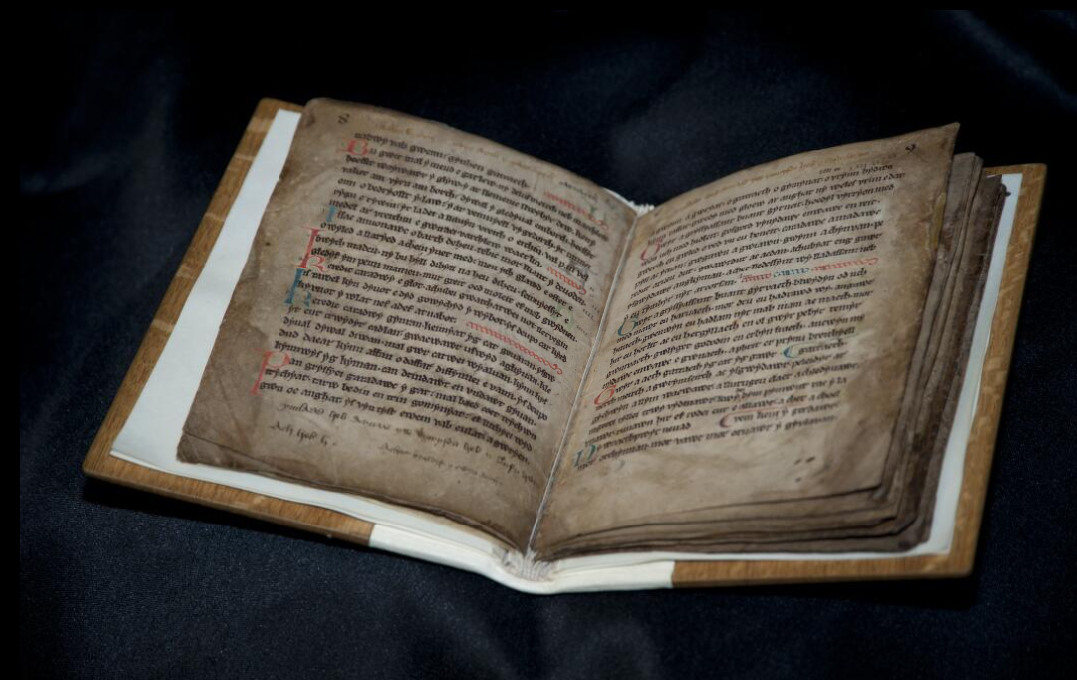 1B:  Page 18-19 of the Book of Aneirin/Llyfr Aneirin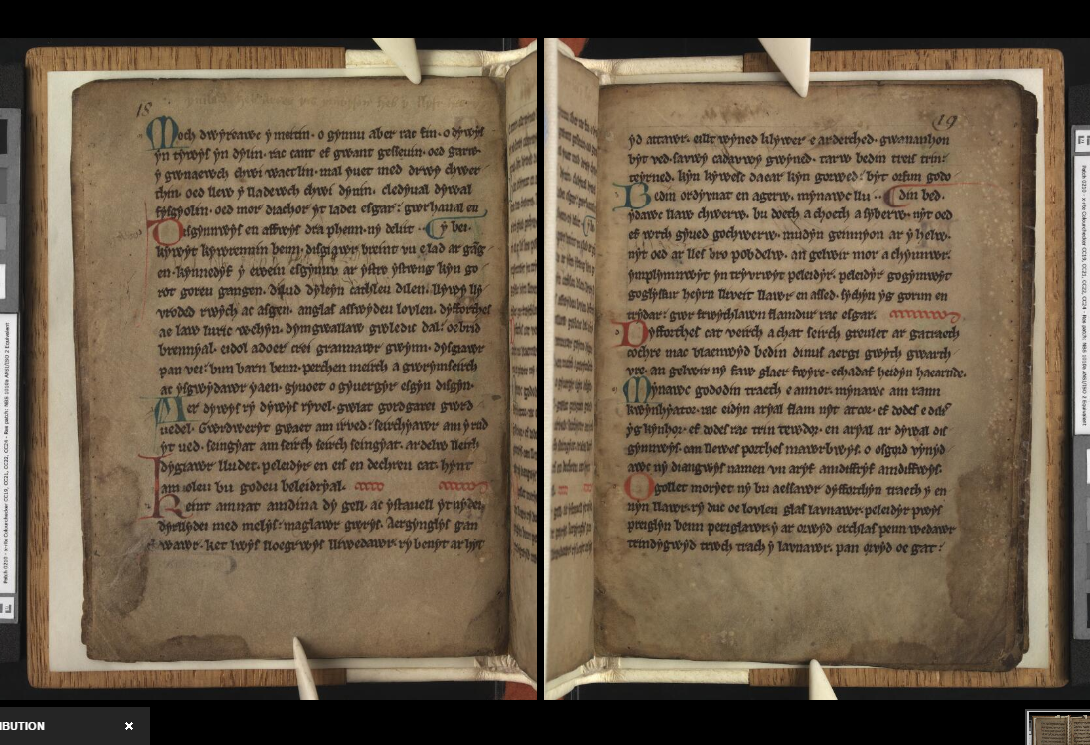 1C: Verse LXXVIII from page 19 above, my favourite, on the Welsh king Mynyddawg.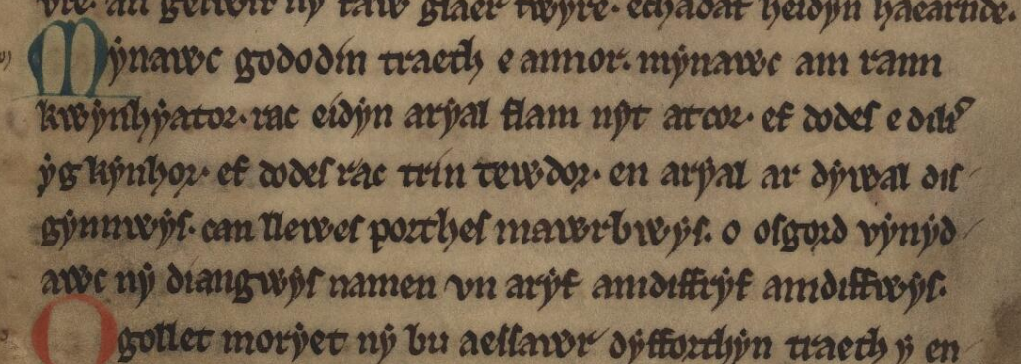 2 Garb – Leine	3 Garb – Ionar4 Garb – Brat5 Garb – Footwear6 Polairie leather book satchel7 Quickmead2A Senchus Mór facsimile – Brehon Law Academy 	2A Senchus Mór facsimile – Brehon Law Academy 	2A Senchus Mór facsimile – Brehon Law Academy 	2A Senchus Mór facsimile – Brehon Law Academy 	2B Basic materials for leine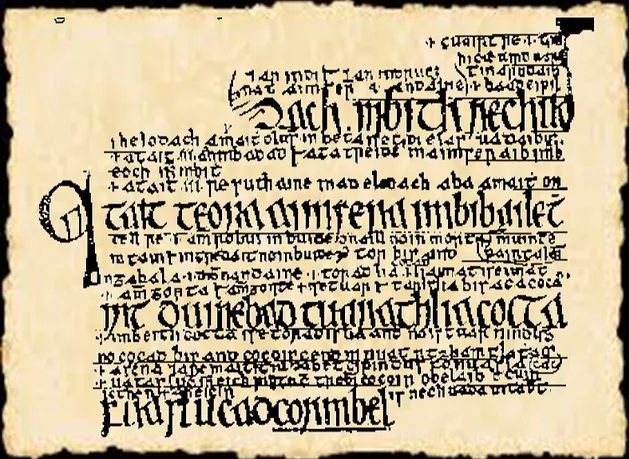 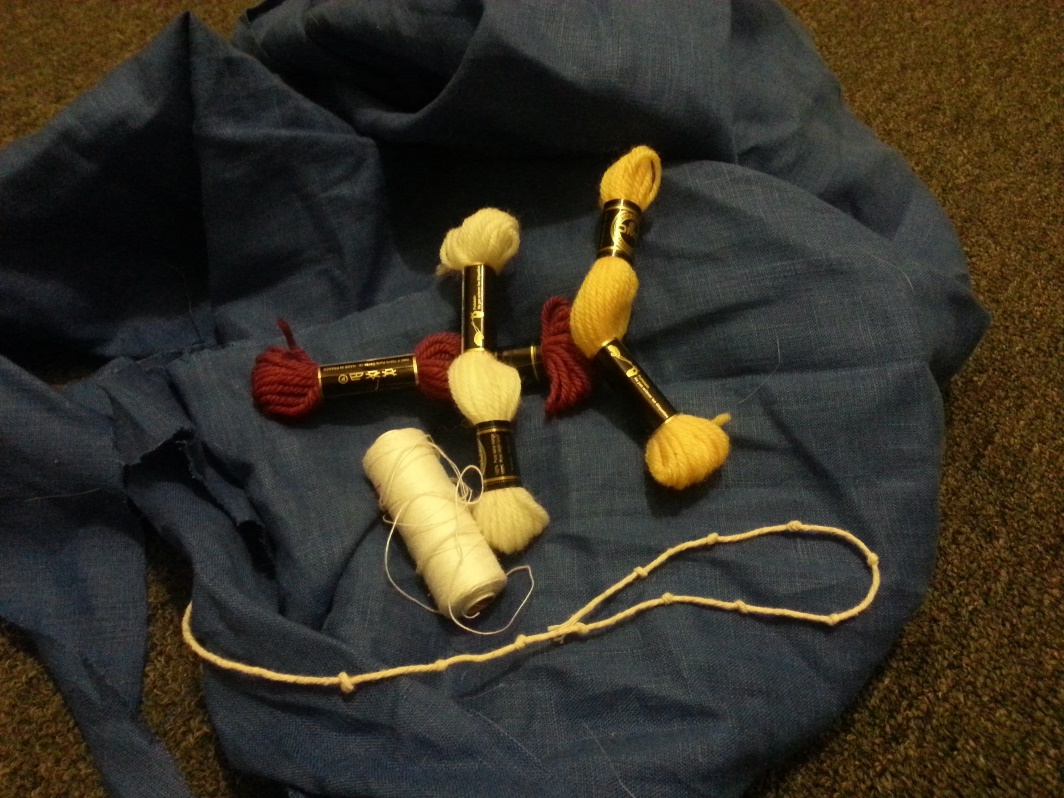 2C Mary in lavendar leine, maroon brat, and blue ionar - Book of the Kells page 7v http://digitalcollections.tcd.ie/home/index.php?DRIS_ID=MS58_003v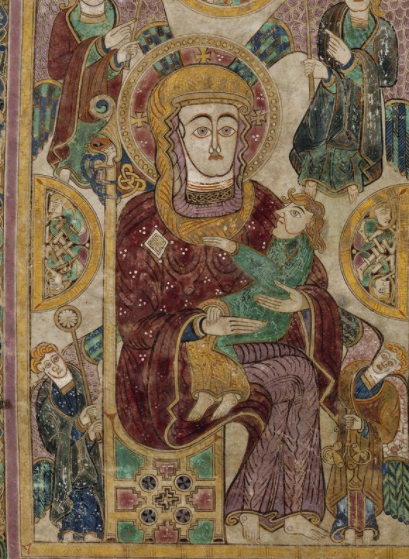 2D Cross of Muiredach, west side. http://ireland.wlu.edu/cross/Muiredach/west/2.htm2C Mary in lavendar leine, maroon brat, and blue ionar - Book of the Kells page 7v http://digitalcollections.tcd.ie/home/index.php?DRIS_ID=MS58_003v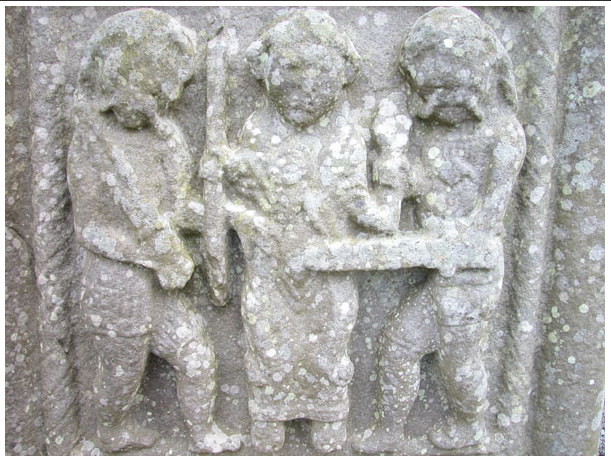 2C Mary in lavendar leine, maroon brat, and blue ionar - Book of the Kells page 7v http://digitalcollections.tcd.ie/home/index.php?DRIS_ID=MS58_003v2E  The leine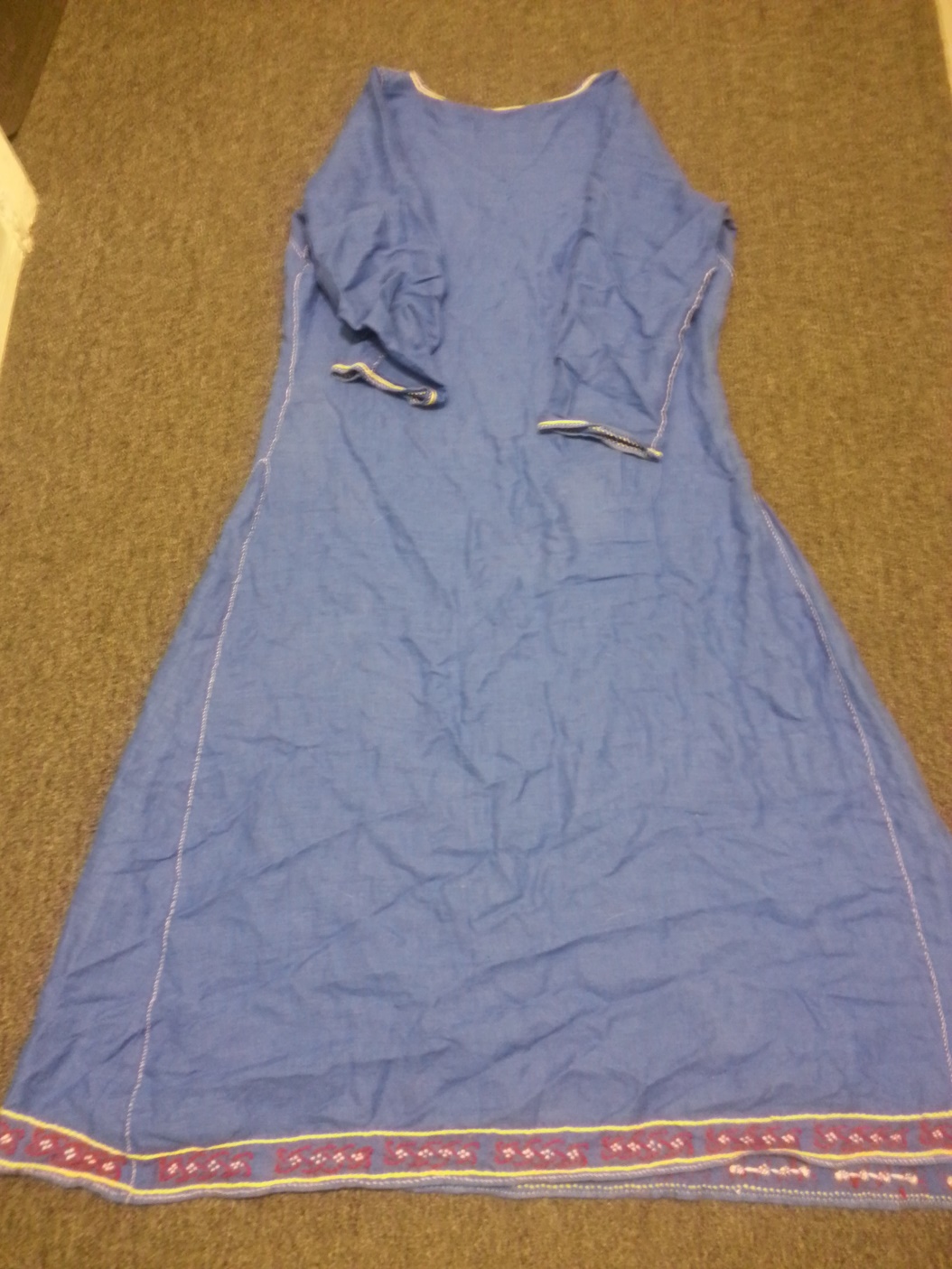 2E  The leine2E  The leine2F Measuring rope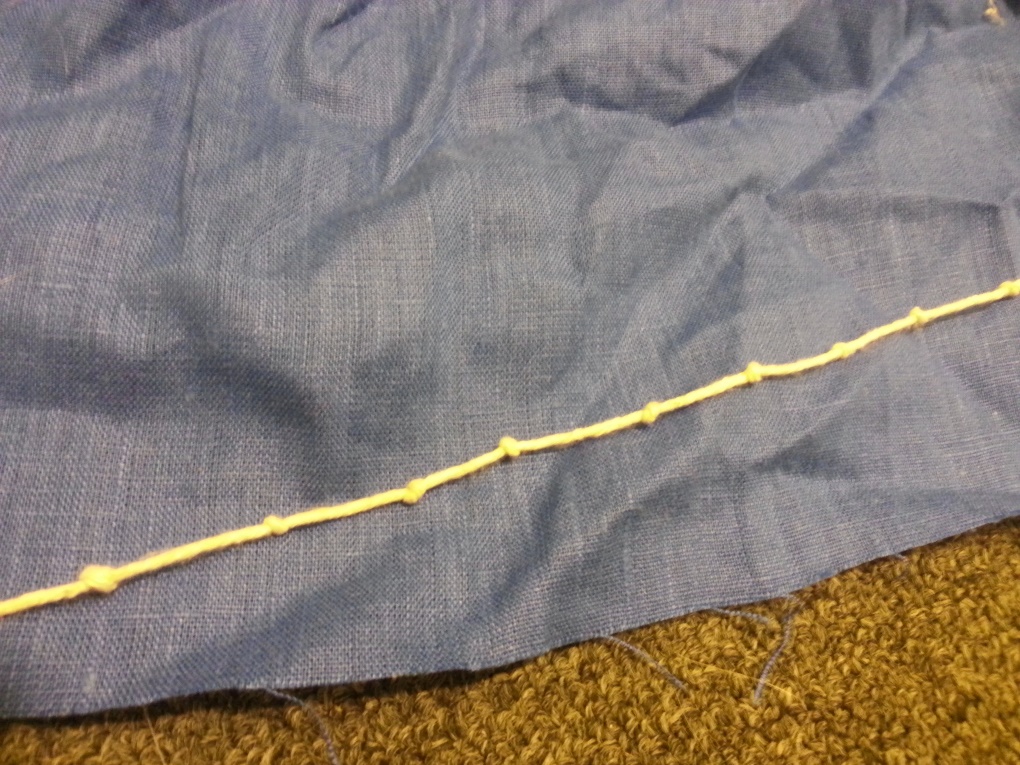 2F Measuring rope2G Cloth pattern for sleeves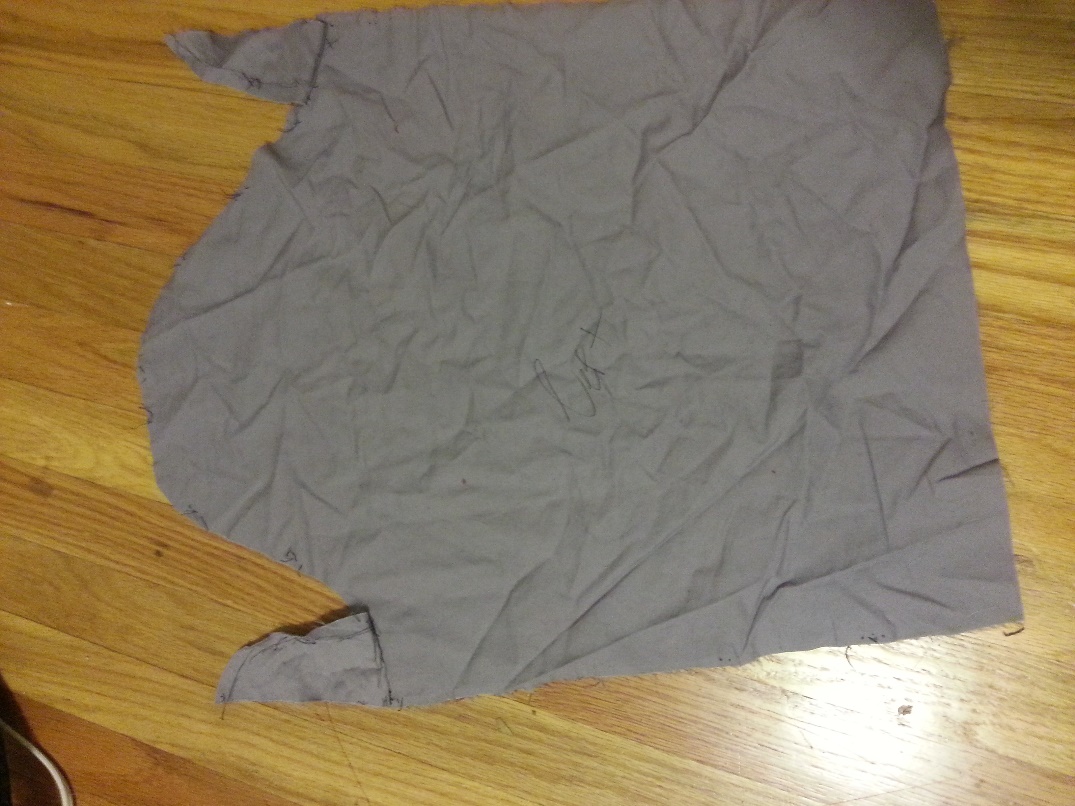 2G Cloth pattern for sleeves2G Cloth pattern for sleeves2H Period sleeves vs my sleeves.  Period would have a straight edge, mine are more curved and modern.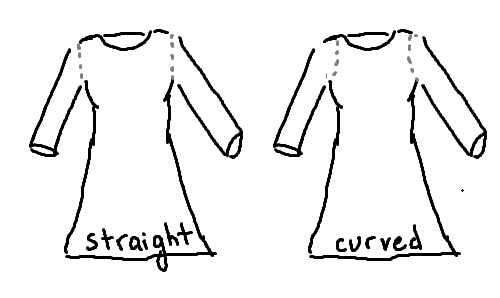 2H Period sleeves vs my sleeves.  Period would have a straight edge, mine are more curved and modern.2I Period stitches – Rolled hem (p18) , running and rolled seam (p7), and embroidery split stitch (p21)   Baker, 2009http://nvg.org.au/documents/other/stitches.pdf2I Period stitches – Rolled hem (p18) , running and rolled seam (p7), and embroidery split stitch (p21)   Baker, 2009http://nvg.org.au/documents/other/stitches.pdf2J Rolled and running seam stitch2J Rolled and running seam stitch2J Rolled and running seam stitch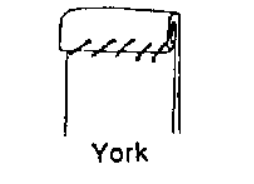 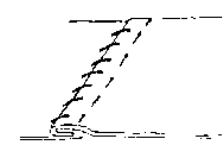 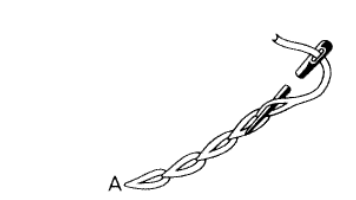 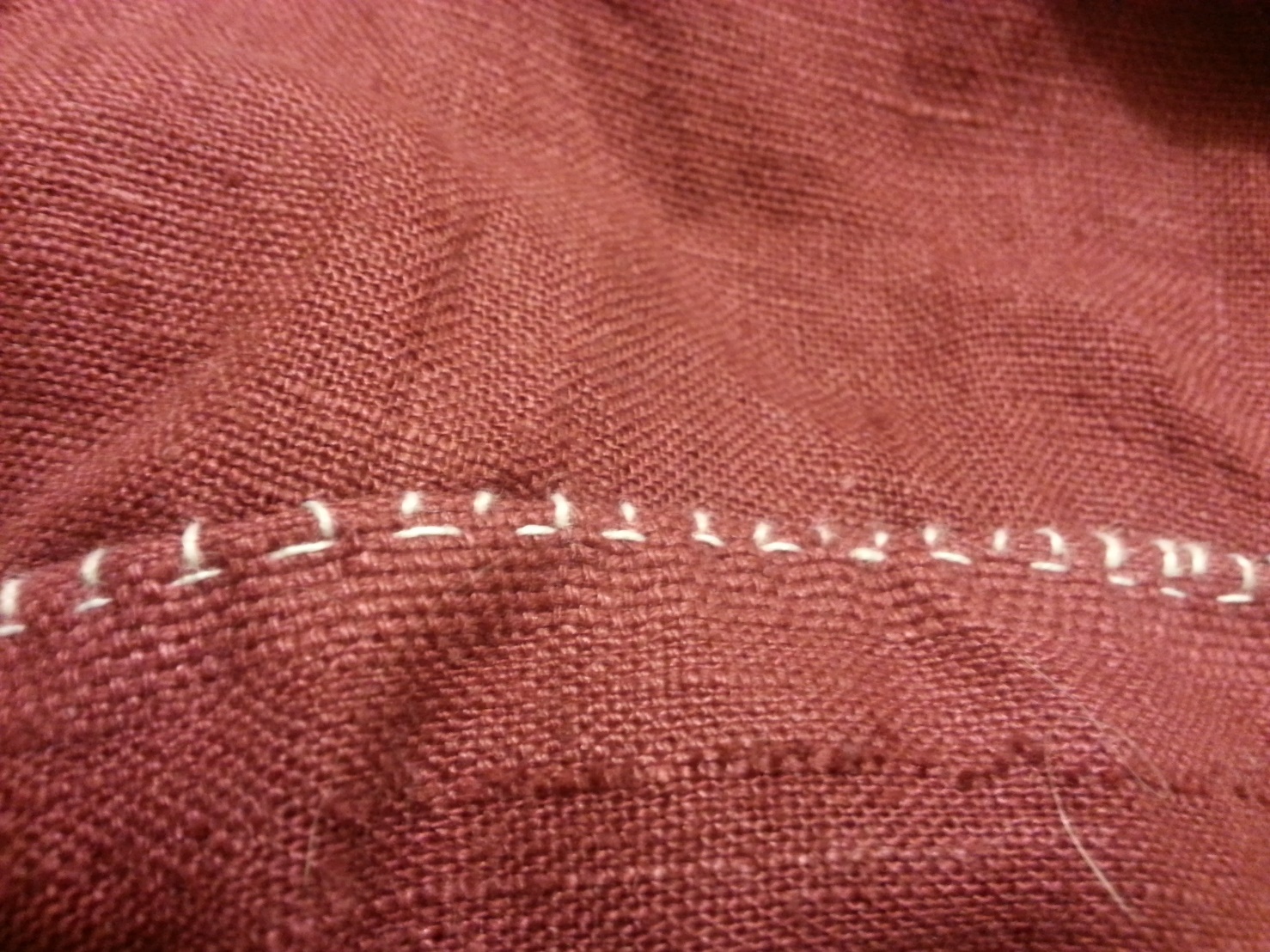 2K Book of Kells design full page 1r, inspriation for the embroideryhttp://digitalcollections.tcd.ie/home/index.php?DRIS_ID=MS58_003v2K Book of Kells design full page 1r, inspriation for the embroideryhttp://digitalcollections.tcd.ie/home/index.php?DRIS_ID=MS58_003v2L Book of the Kells p 1r embroidery inspiration, up close and rotated.http://digitalcollections.tcd.ie/home/index.php?DRIS_ID=MS58_003v2L Book of the Kells p 1r embroidery inspiration, up close and rotated.http://digitalcollections.tcd.ie/home/index.php?DRIS_ID=MS58_003v2L Book of the Kells p 1r embroidery inspiration, up close and rotated.http://digitalcollections.tcd.ie/home/index.php?DRIS_ID=MS58_003v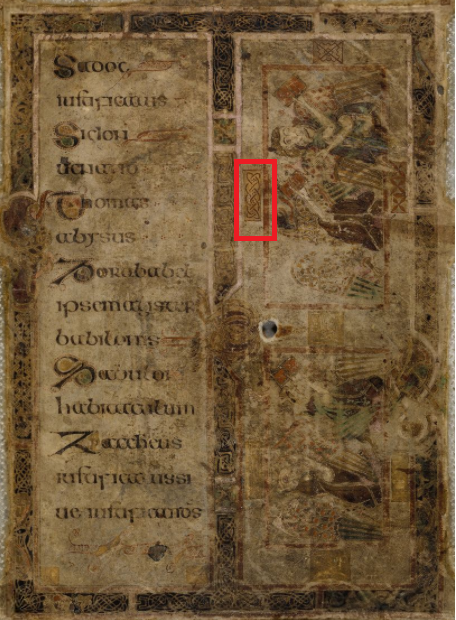 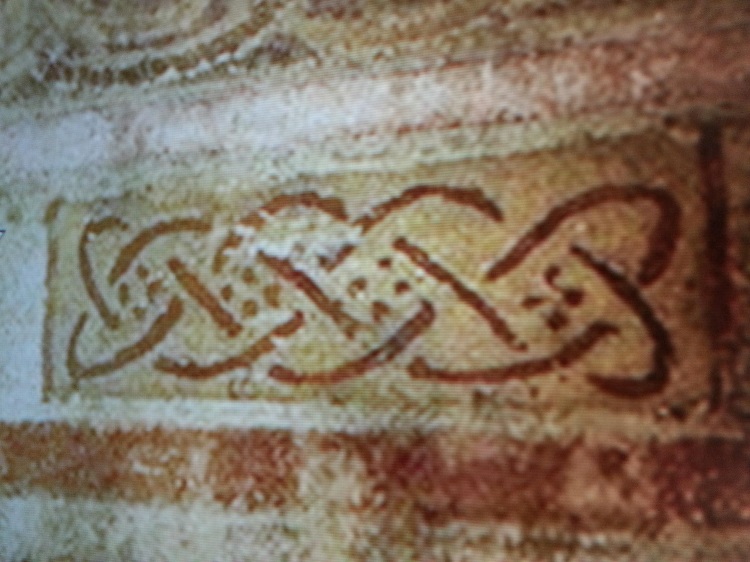 2M Embroidery using a split stitch based off of p 1r design2N Embroidery using a split stitch based off of p 1r design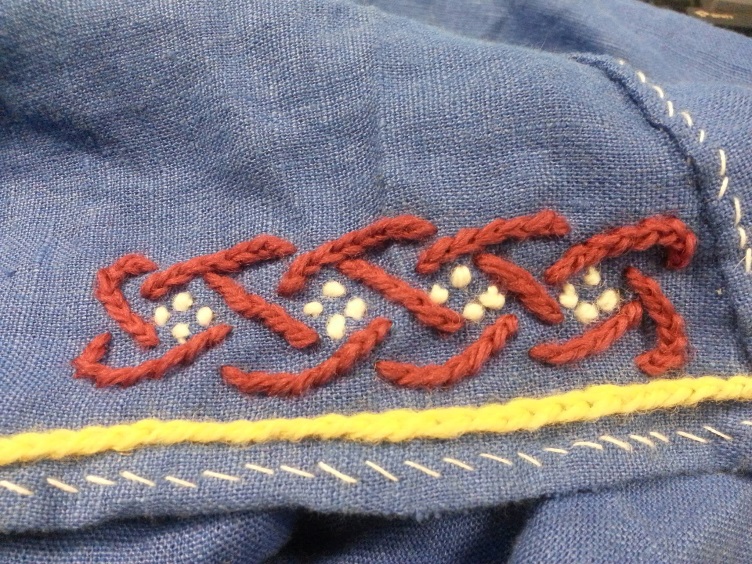 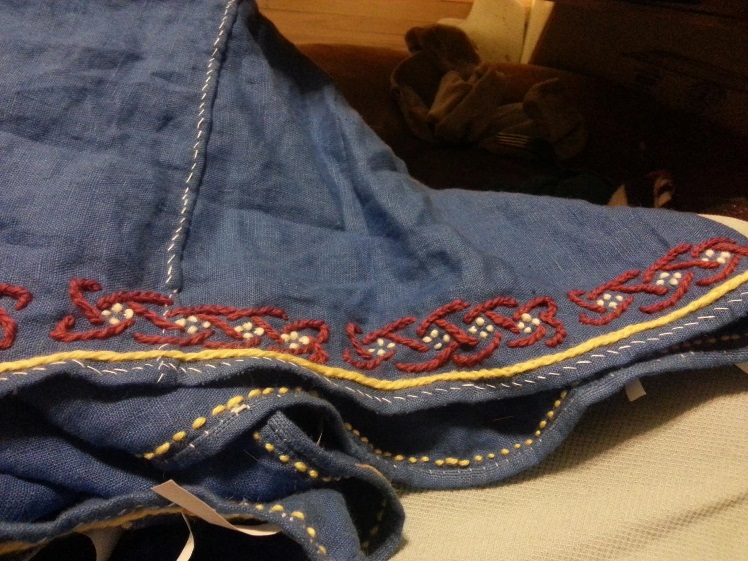 3A My Ionar3B Fabric, needles, thread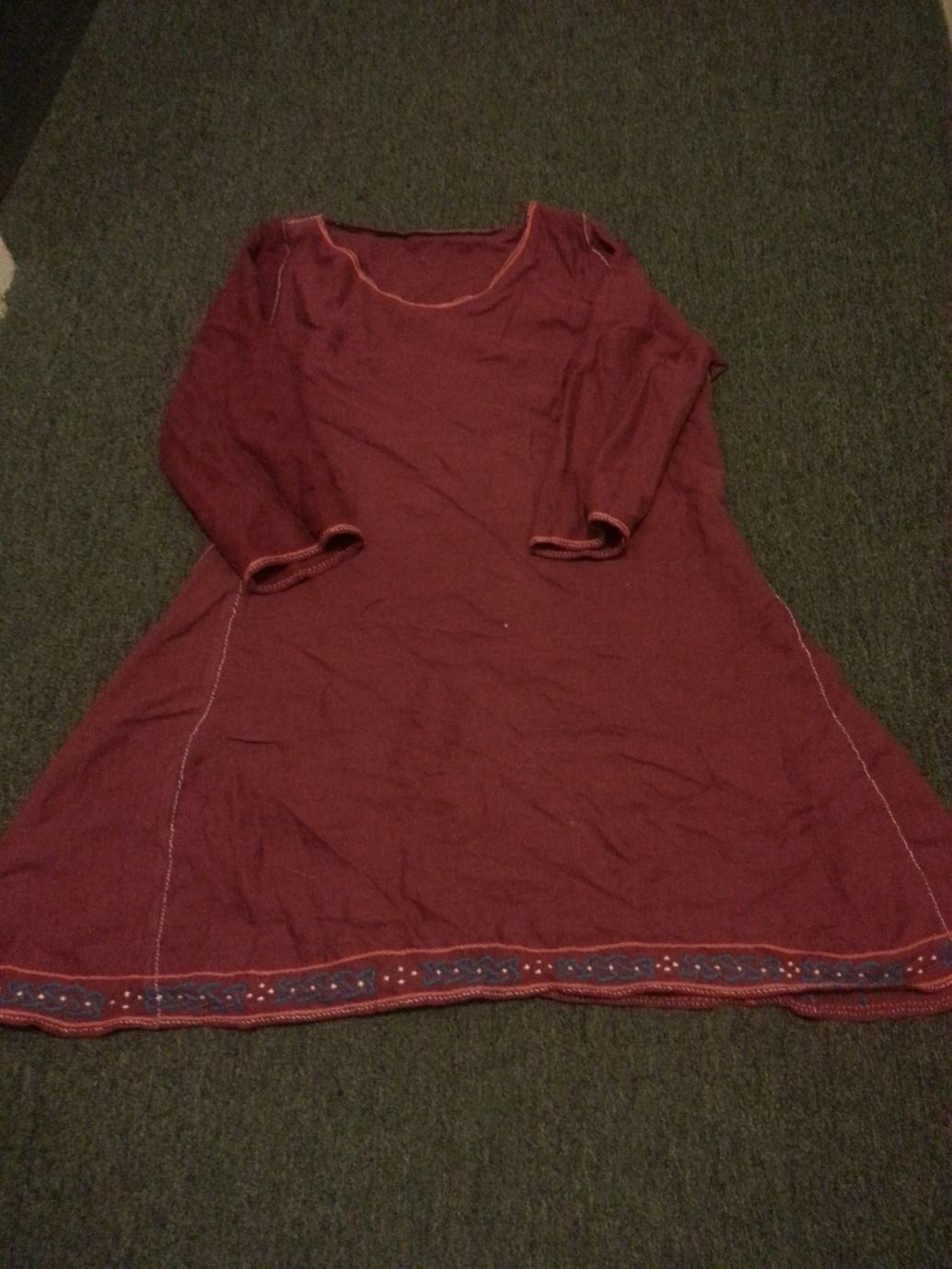 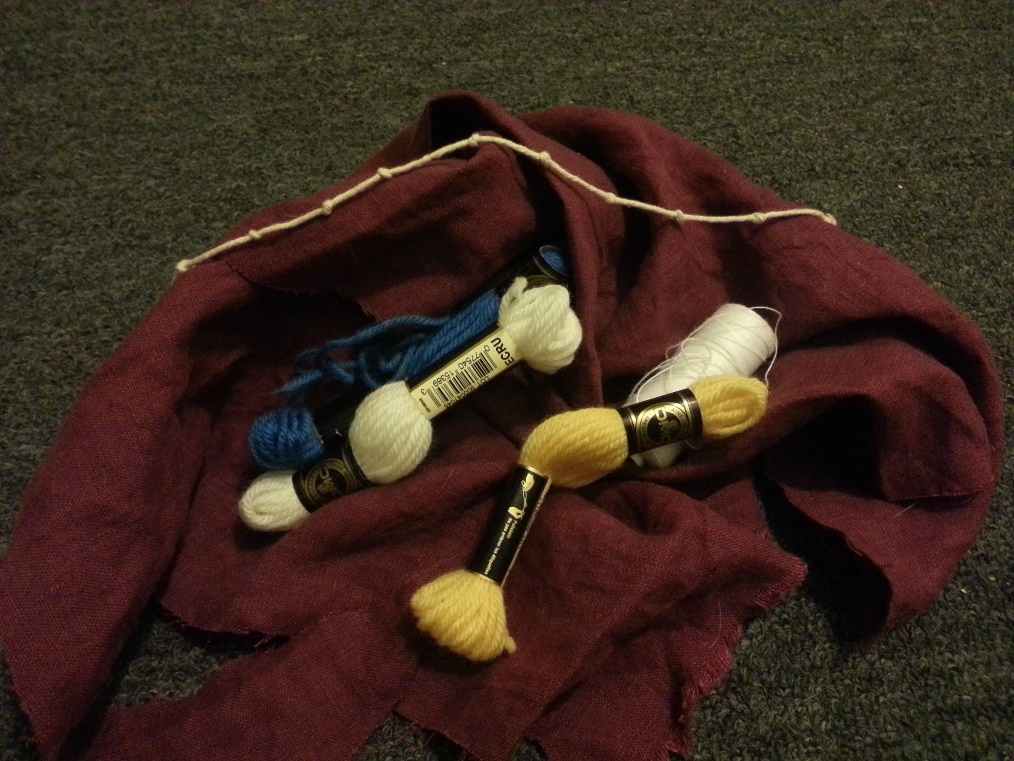 3C Mary, Book of the Kells, p7v.  The leine is a lavender-purple, the brat is a rose red.  There is no evidence that sleeves were made different colours than the body, so there’s a good chance the blue sleeve peeking out from the brat is a different layer, a ionar.3D John book of the Kells p 291v.  Similar to Mary, the leine is one colour, the brat a second, and the sleeves a third of a ionar. 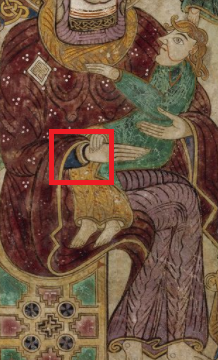 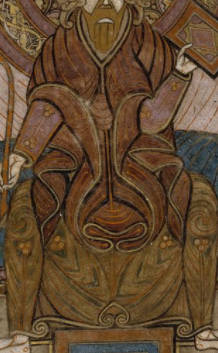 3E Unnamed figure p 3v.  Here we clearly see two layers of garments at the neck – a leine of red-brown and an ionar of a lighter shade, the ionar neck bounded by embroidery.3F Unnamed figure p29r. This garment shows the two different layers of decorated ionar and leine, with the leine sleeves showing through the brown brat.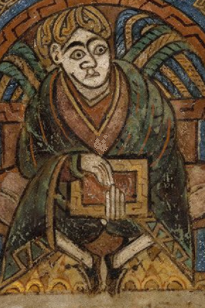 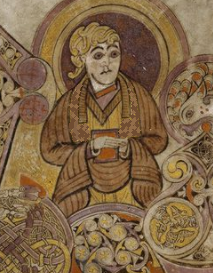 3G embroidery closeup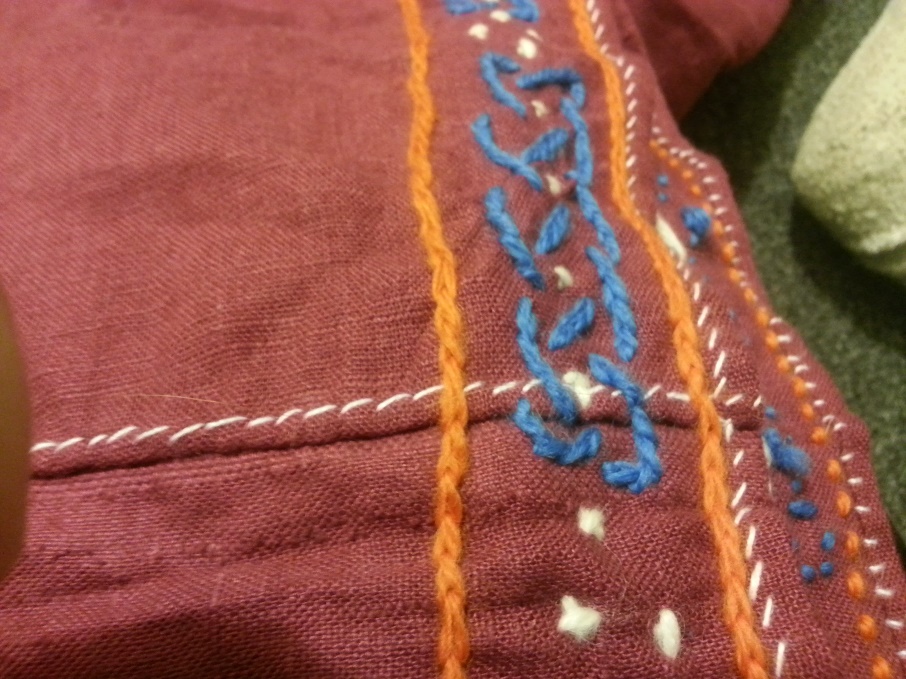 3H Full garb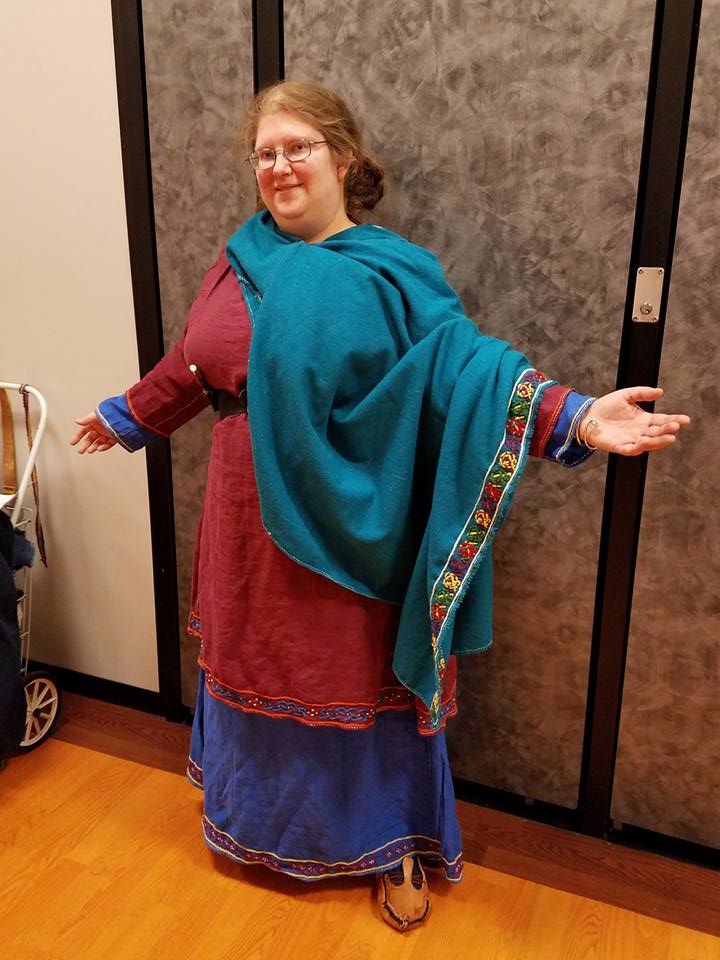 3I County Derry buckle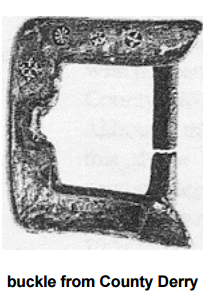 3J Buckle styles in-period.  Many were found with scraps of leather or woven belt still attached, but no full belts have been found at this time. Youngs, Susan 1997  3I County Derry buckle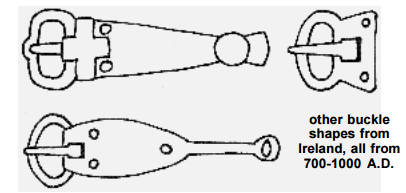 3K My belt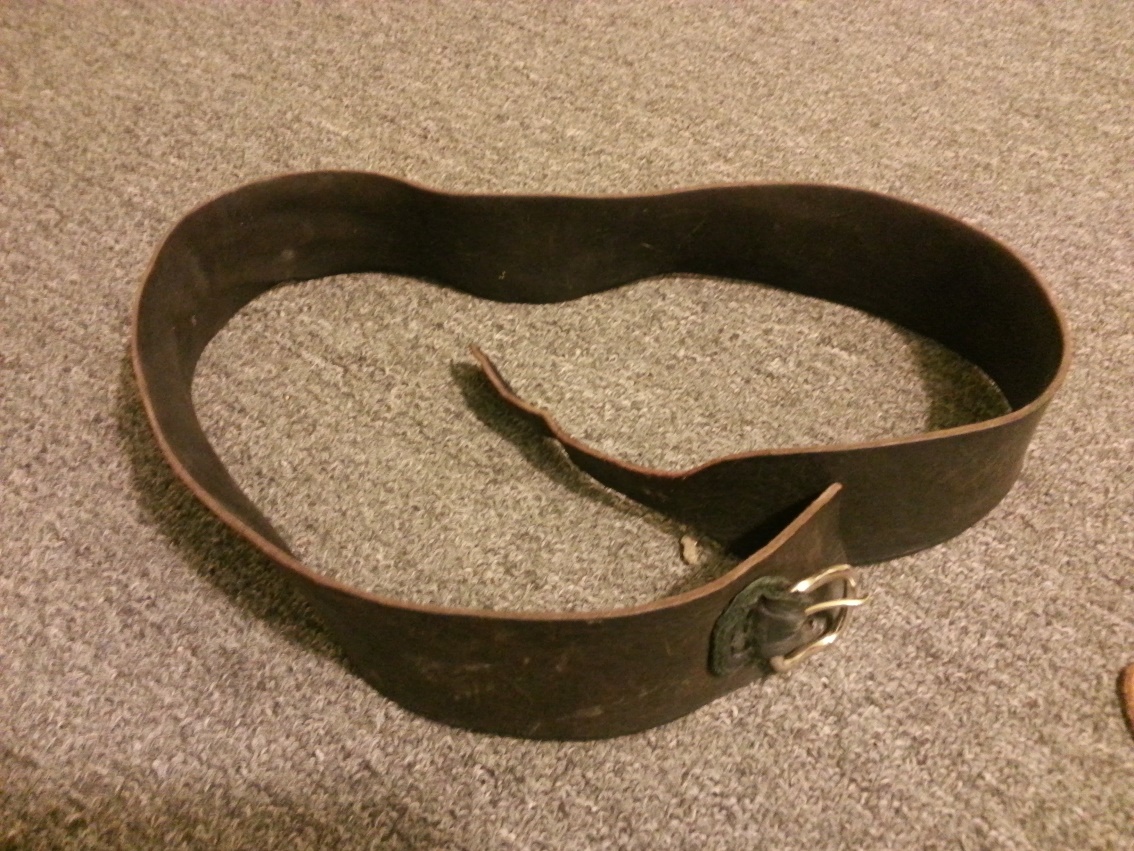 4A Brat full laid out4B Brat pinned/folded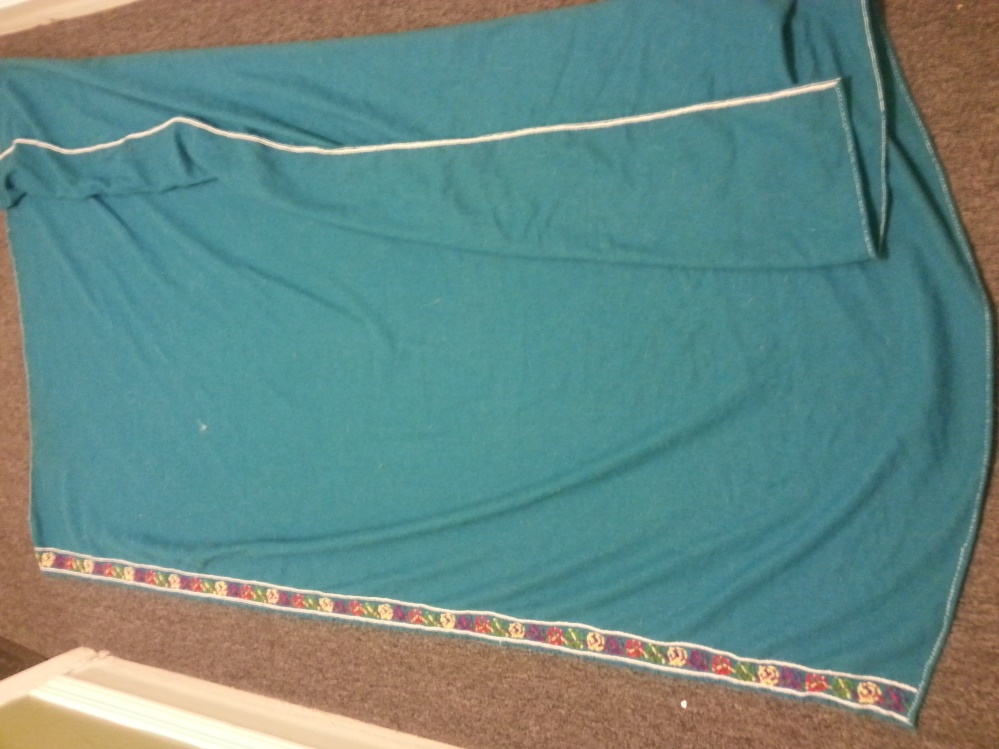 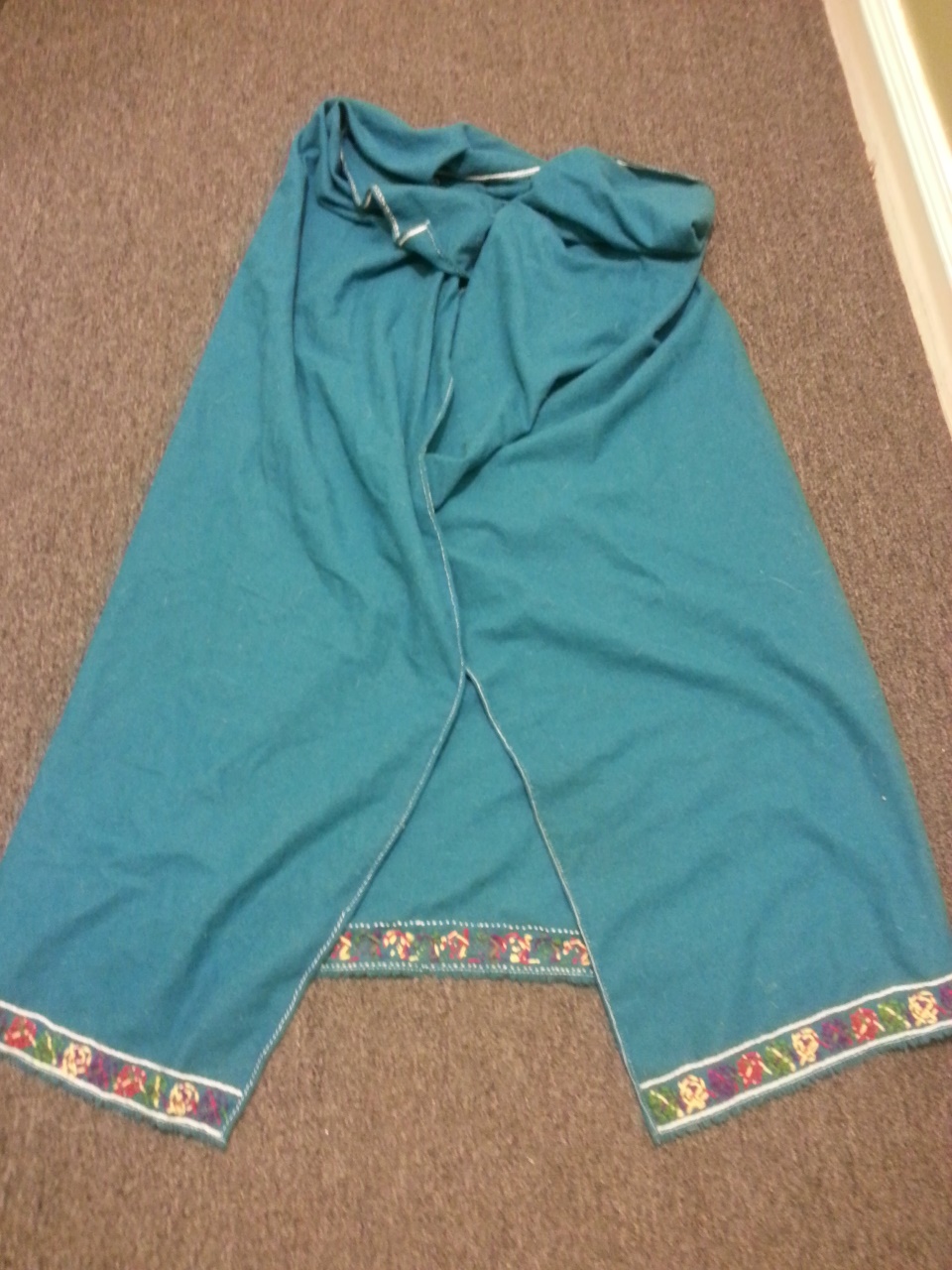 4C Book of Kells p32v – inspiration for the brat embroidery4C Book of Kells p32v – inspiration for the brat embroidery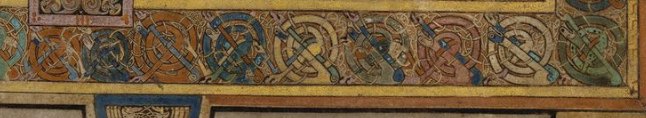 4D Embroidery outline4D Embroidery outline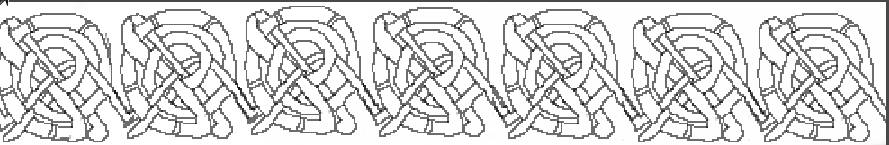 4E Planned colours4E Planned colours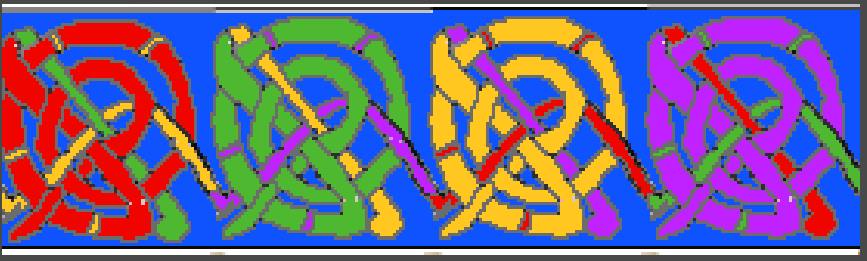 4F Embroidery in process4F Embroidery in process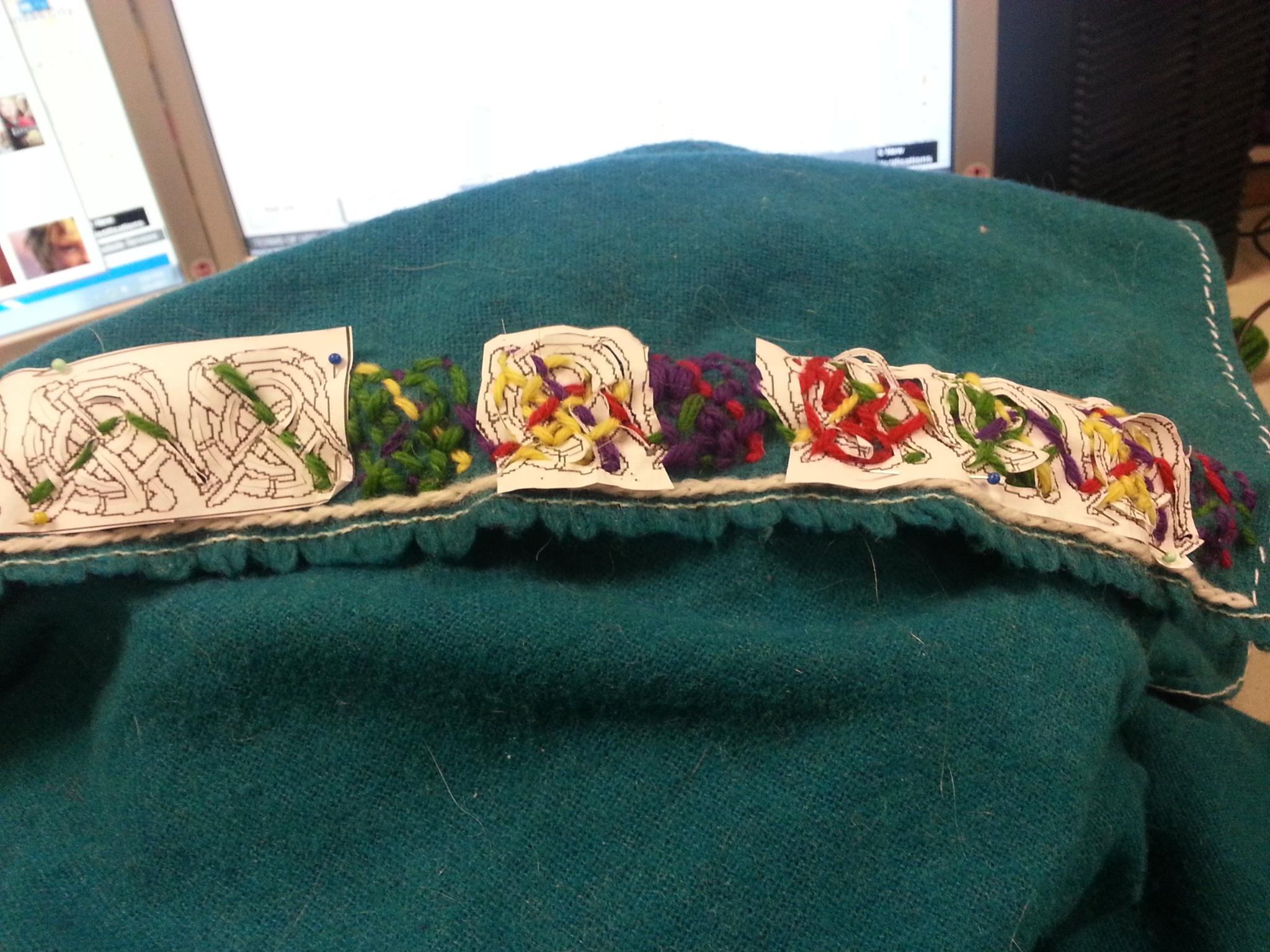 4G Embroidery spirals done, just need top bounding stitches4G Embroidery spirals done, just need top bounding stitches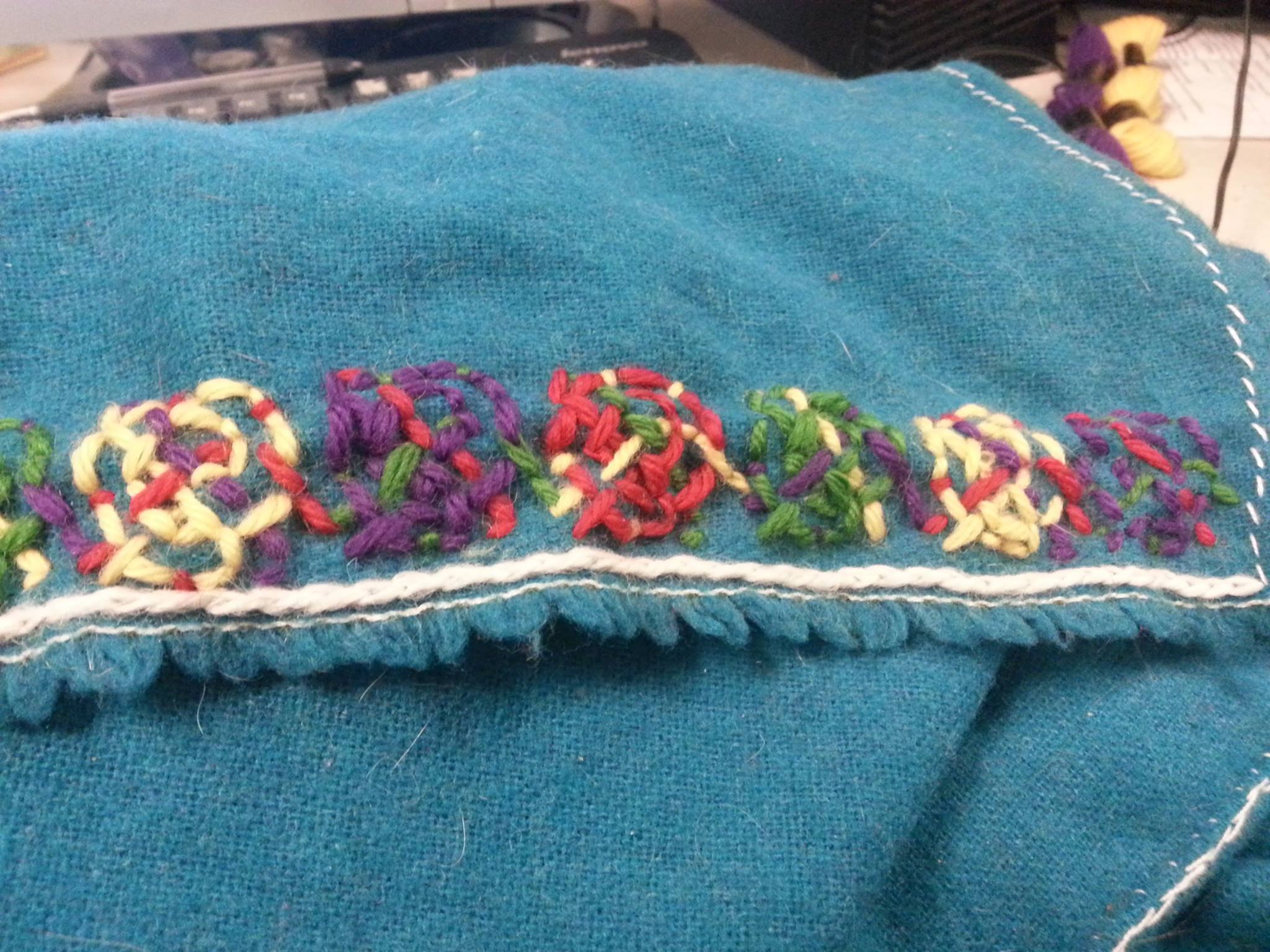 4H Finished embroidery4H Finished embroidery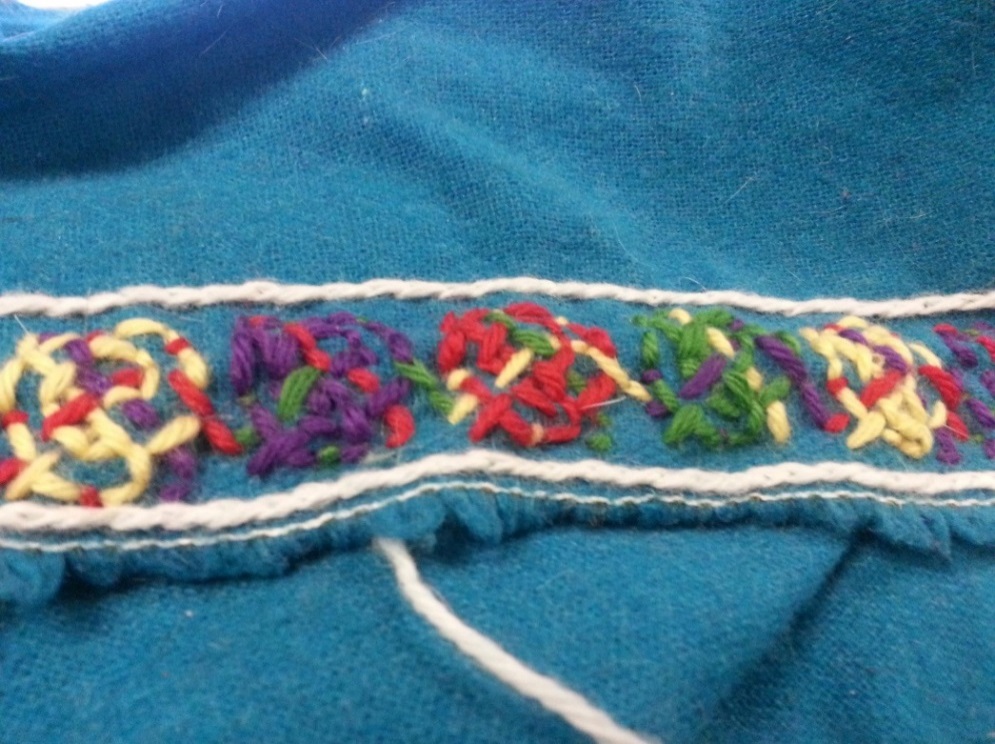 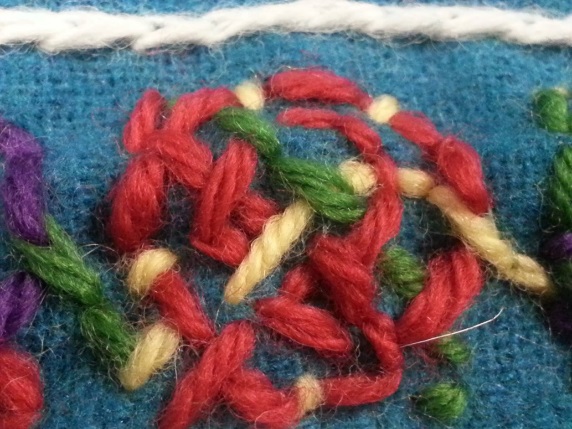 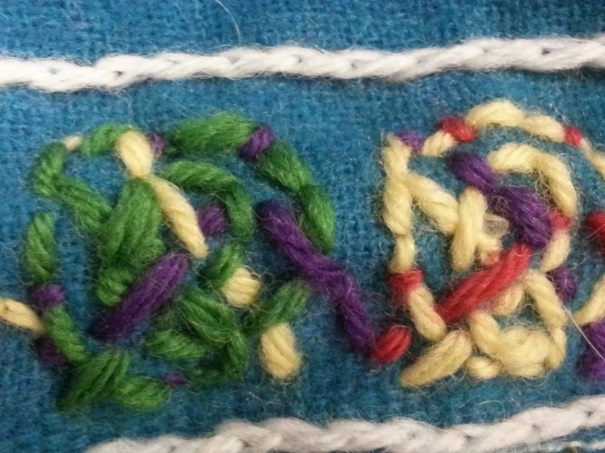 4I Finished embroidery – 70 inches4I Finished embroidery – 70 inches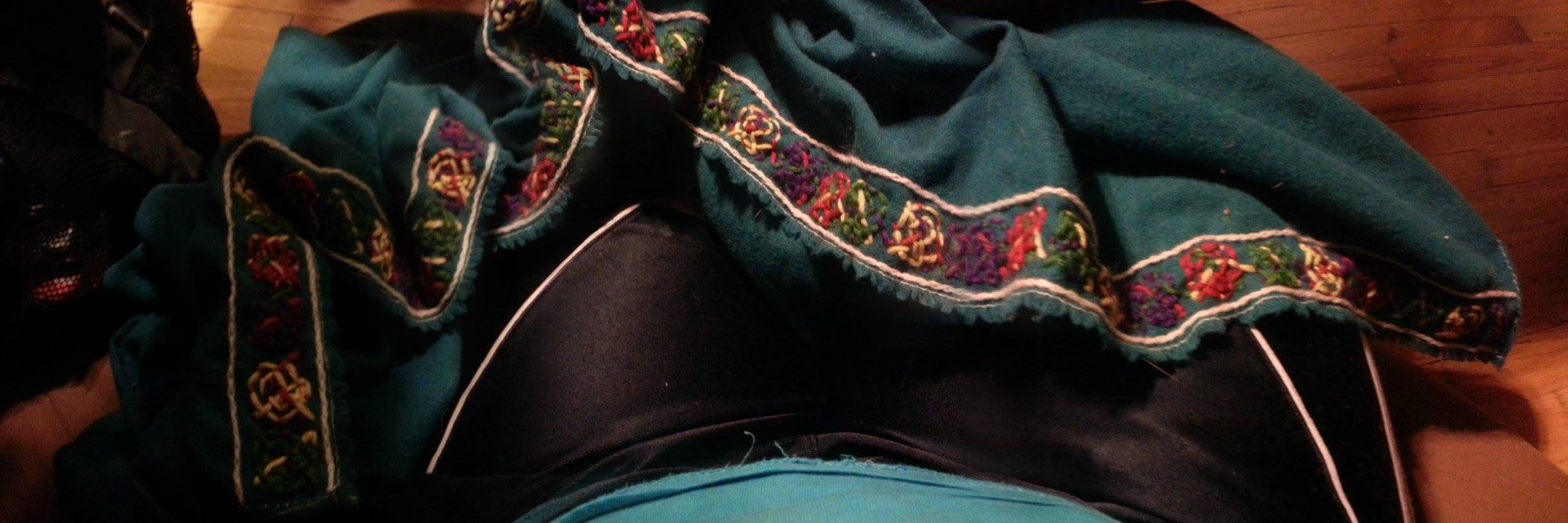 5A Finished shoes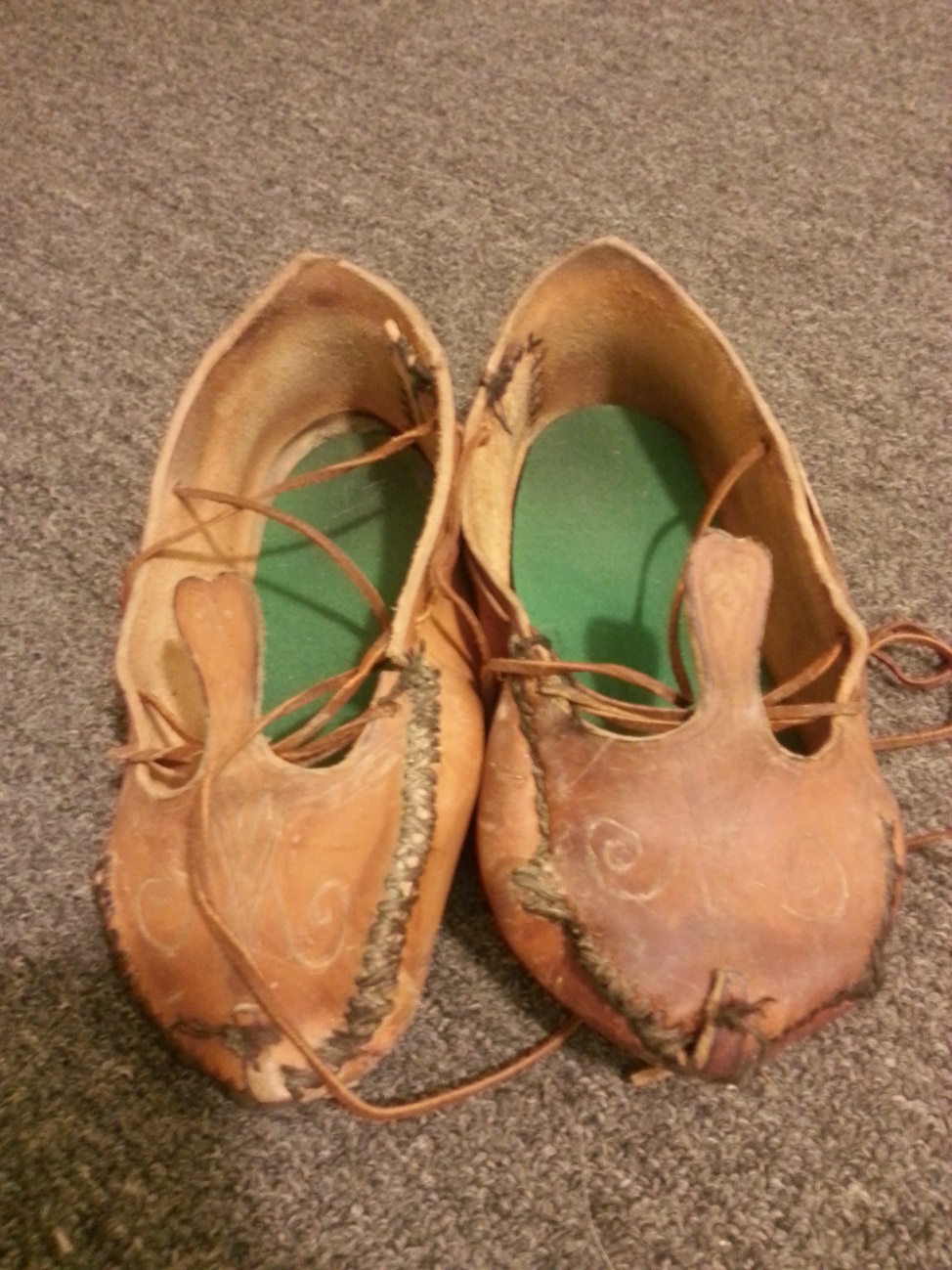 5B, Lucas Type 1 shoe patternhttp://www.texascoritani.com/articles/footwearinireland/5A Finished shoes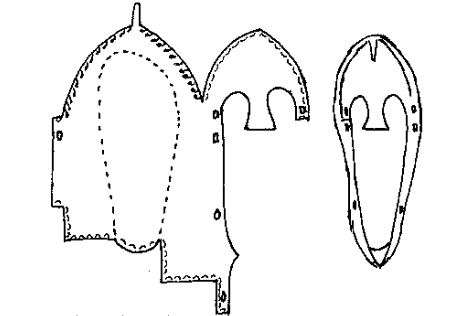 5 C Period Lucas Type 1 bog shoe
https://paleotool.com/2013/12/06/irish-brogues-and-other-simple-shoes/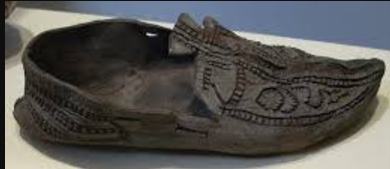 5D My shoe cut out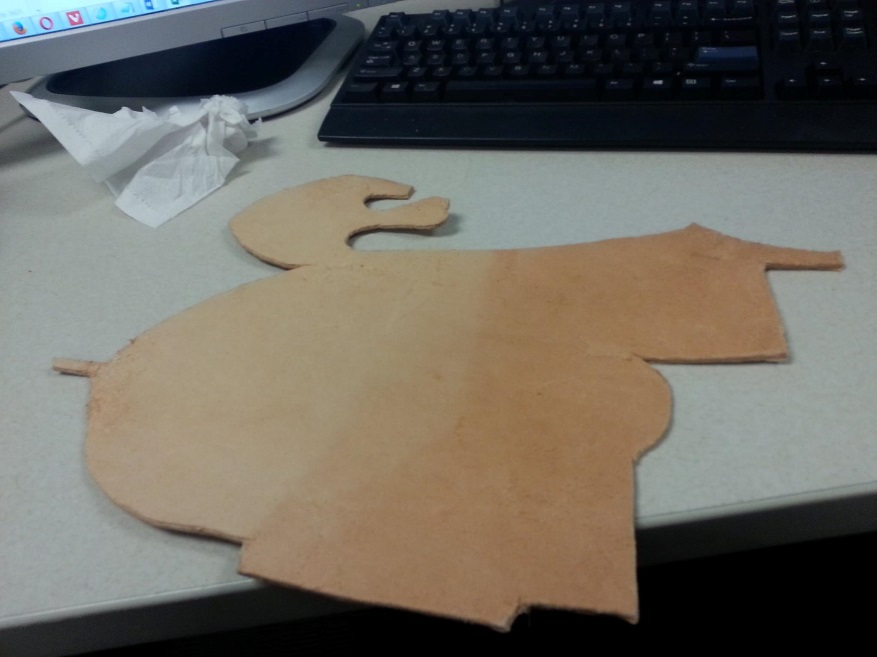 5E Shoe being sewn.  The leather was first tooled using an awl and plastic letter opener – in period this would have been done with horn. 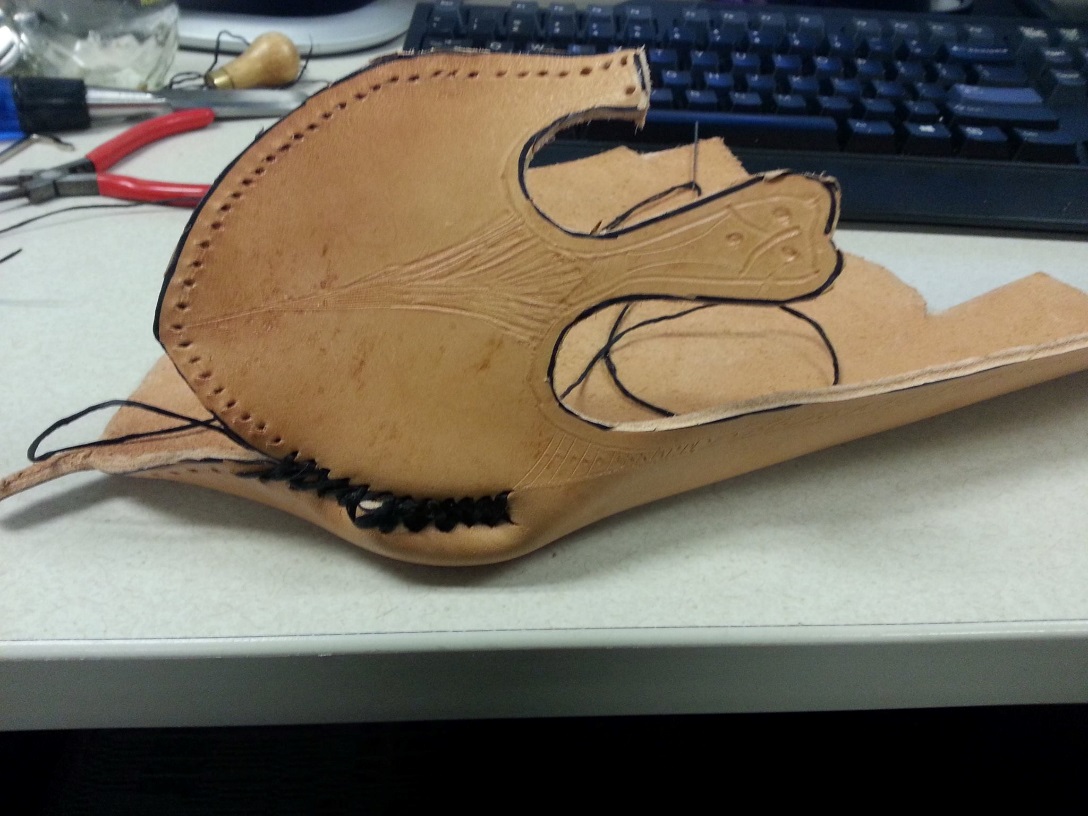 5F The final shoe was rubbed with beeswax to help protect it.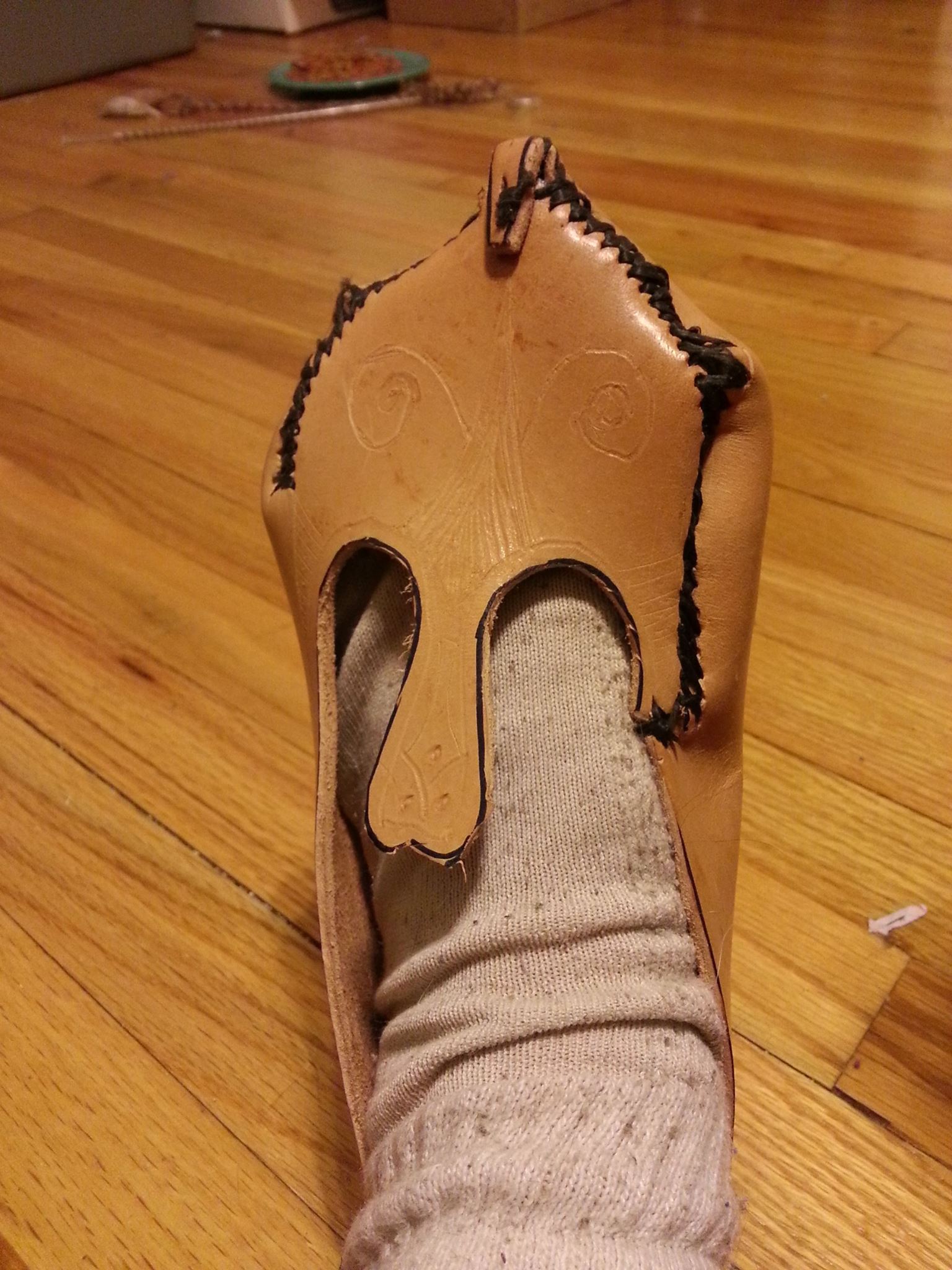 5F The final shoe was rubbed with beeswax to help protect it.5H Coppergate socks5G Naalbound sock – the sock had not felted itself yet at this point.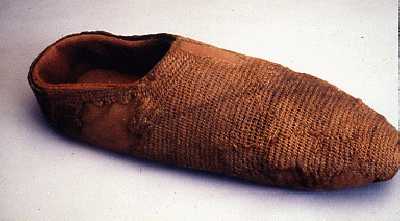 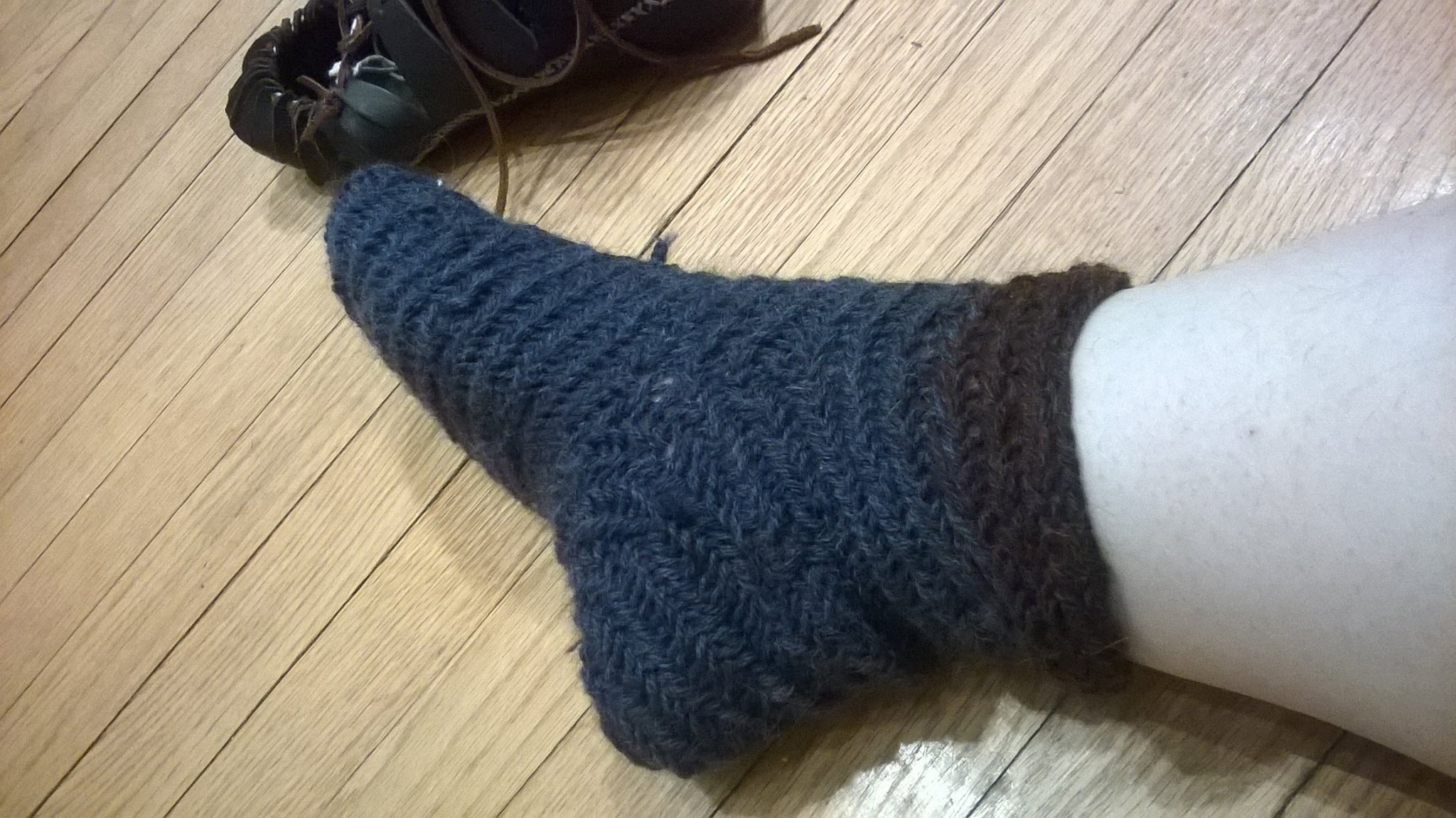 5I Naalbinding materials – not pictured, my thumb  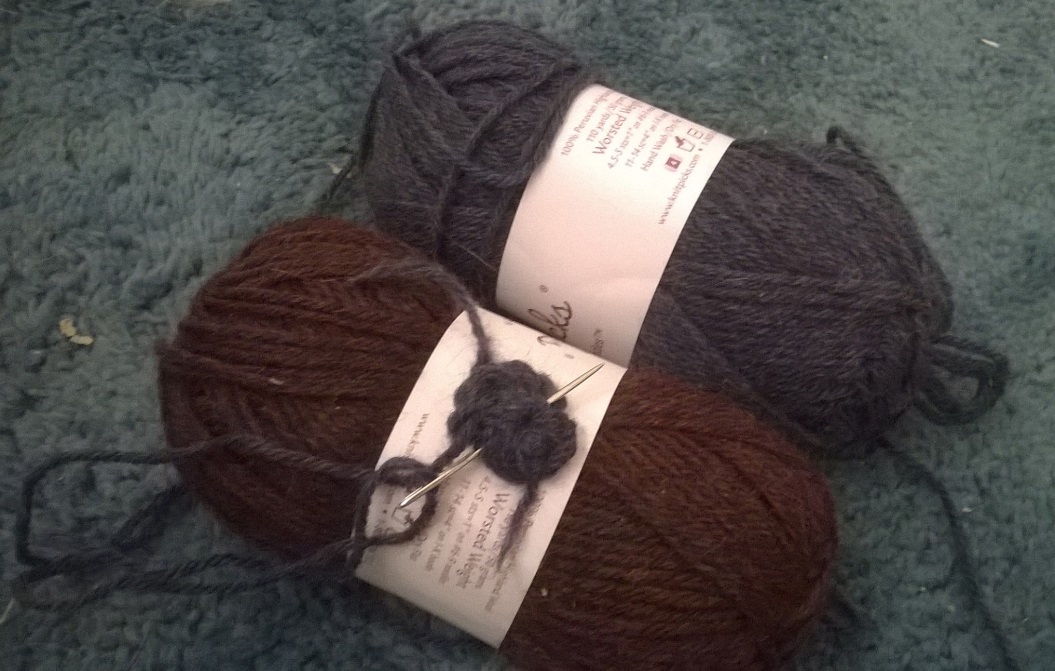 5I Naalbinding materials – not pictured, my thumb  6A Polairie in hand period example 8th c Treasures of Irish Art, 1500 B.C.-1500 A.D. Ed. Lee Boltin. New York: Metropolitan Museum of Art & Knopf, 1977. 86. Print.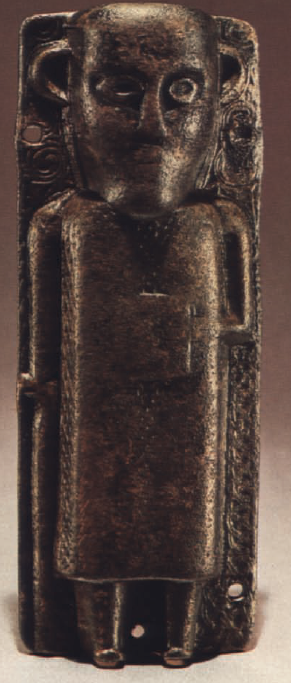 6B Armach polairie - Trinity College Dublin, Broderick, 20146C Corpus Christi polairie - Aidan, 2006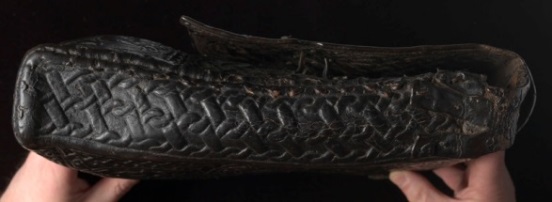 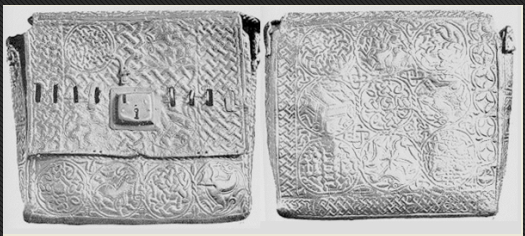 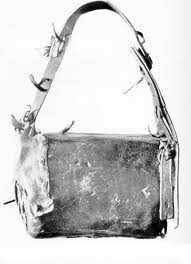 6D Breac Modac budget - Aidan, 2006Loch Glashan Crannog satchel - Broderick, 2014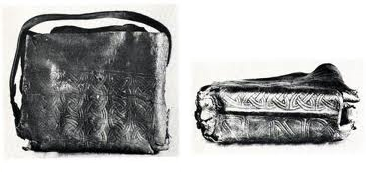 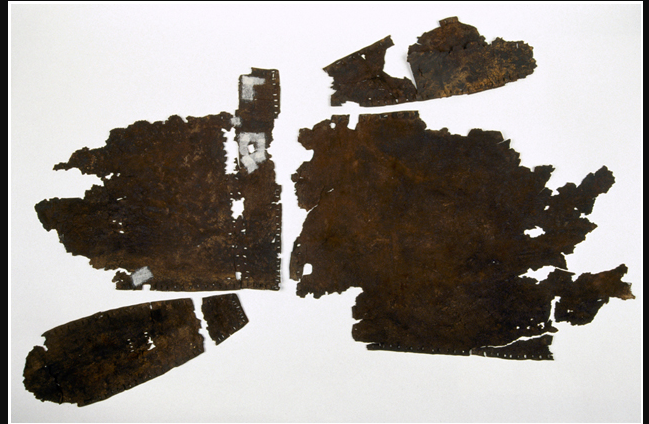 6F Waterer pattern of Breac Modach budget - Waterer, p 776G my pattern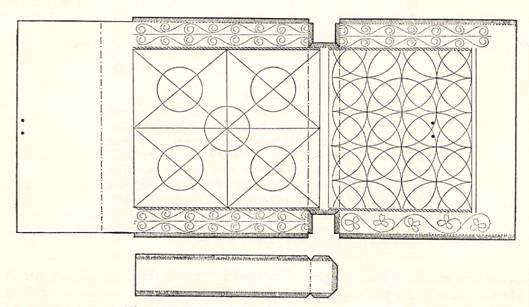 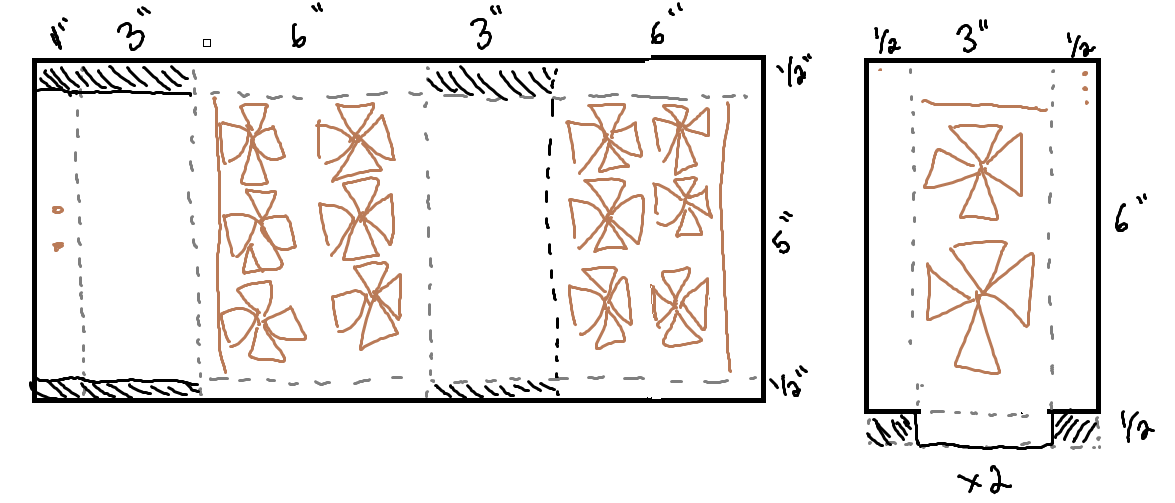 6H Blank leather, in the process of being cut6I Tooling the leather - gusset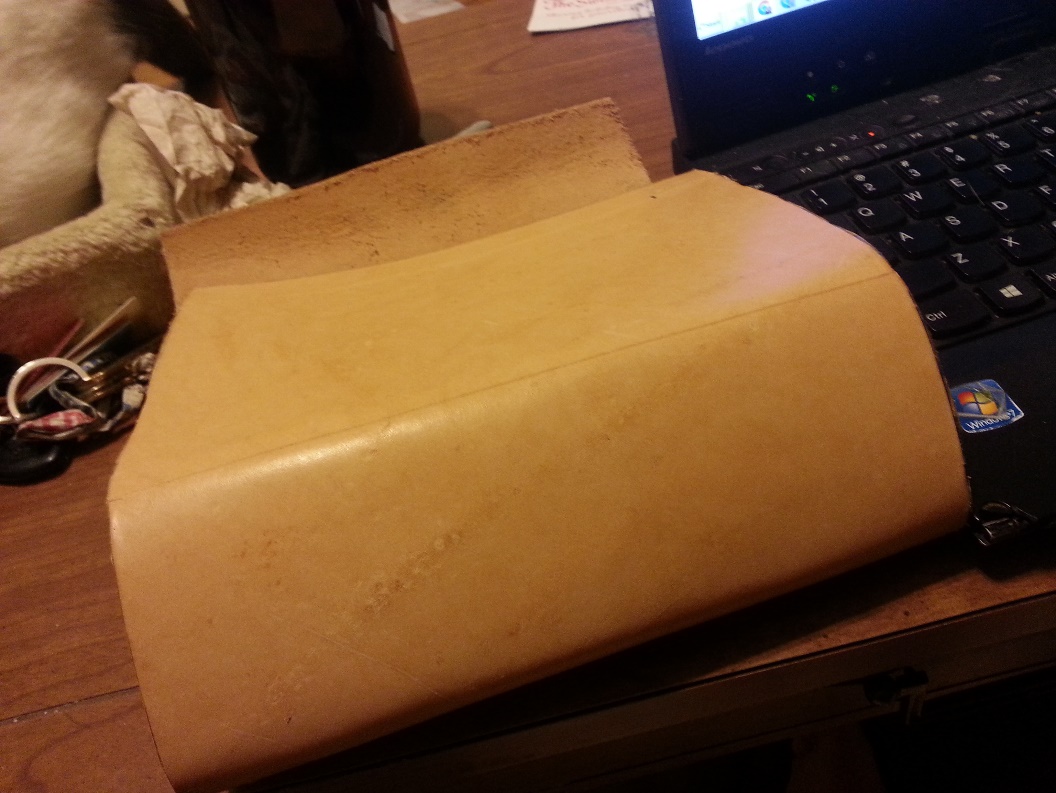 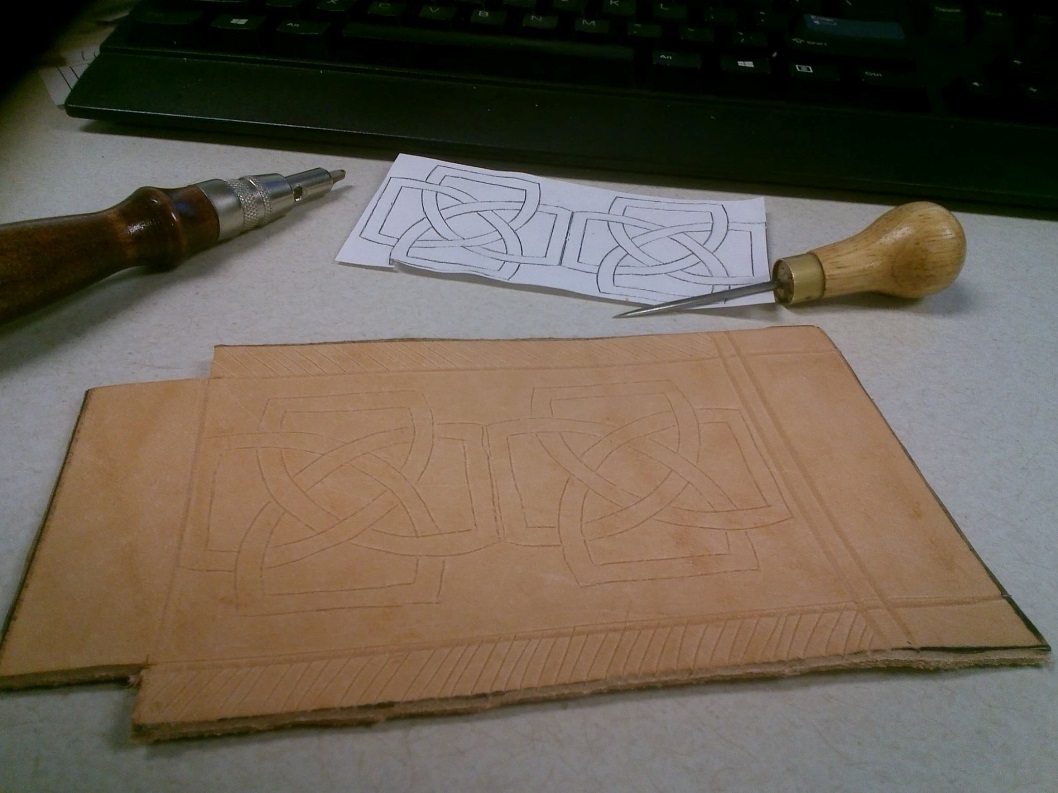 6J Tooling the leather – main bag6L  Stitching on bag – Waterer, p 78, 1968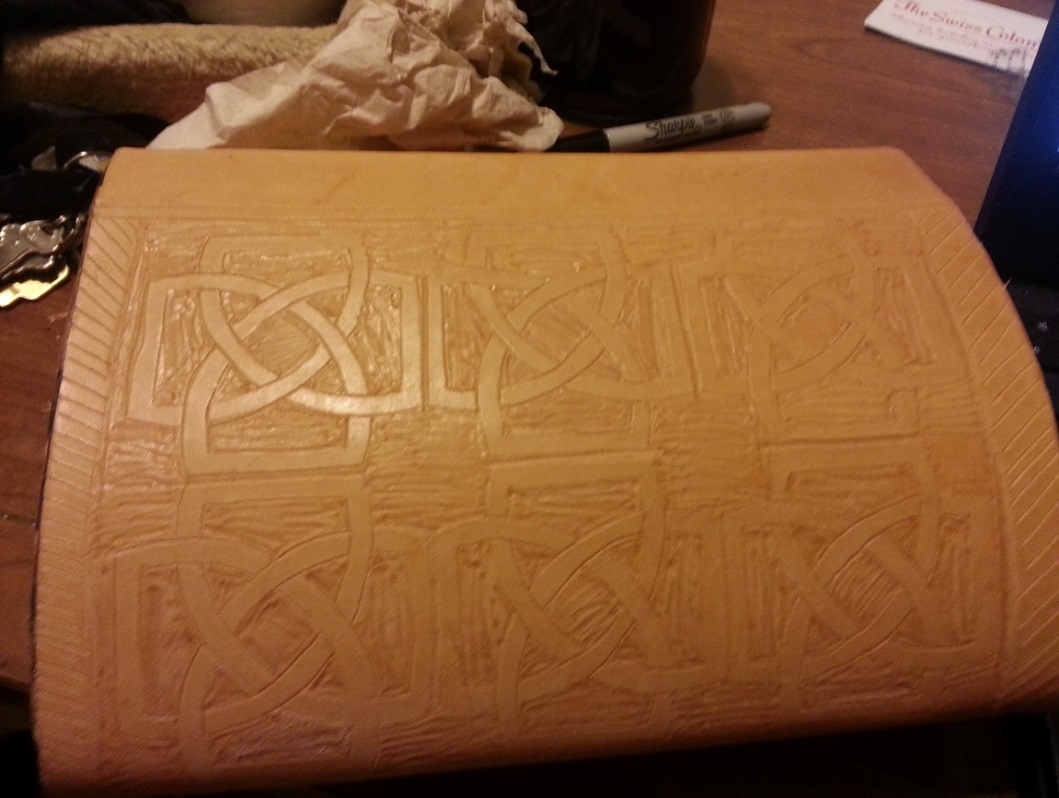 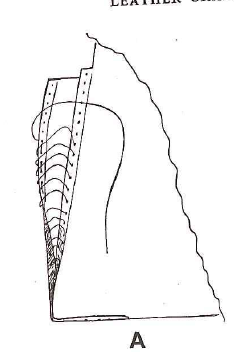 6K – Tooling the leather – all three pieces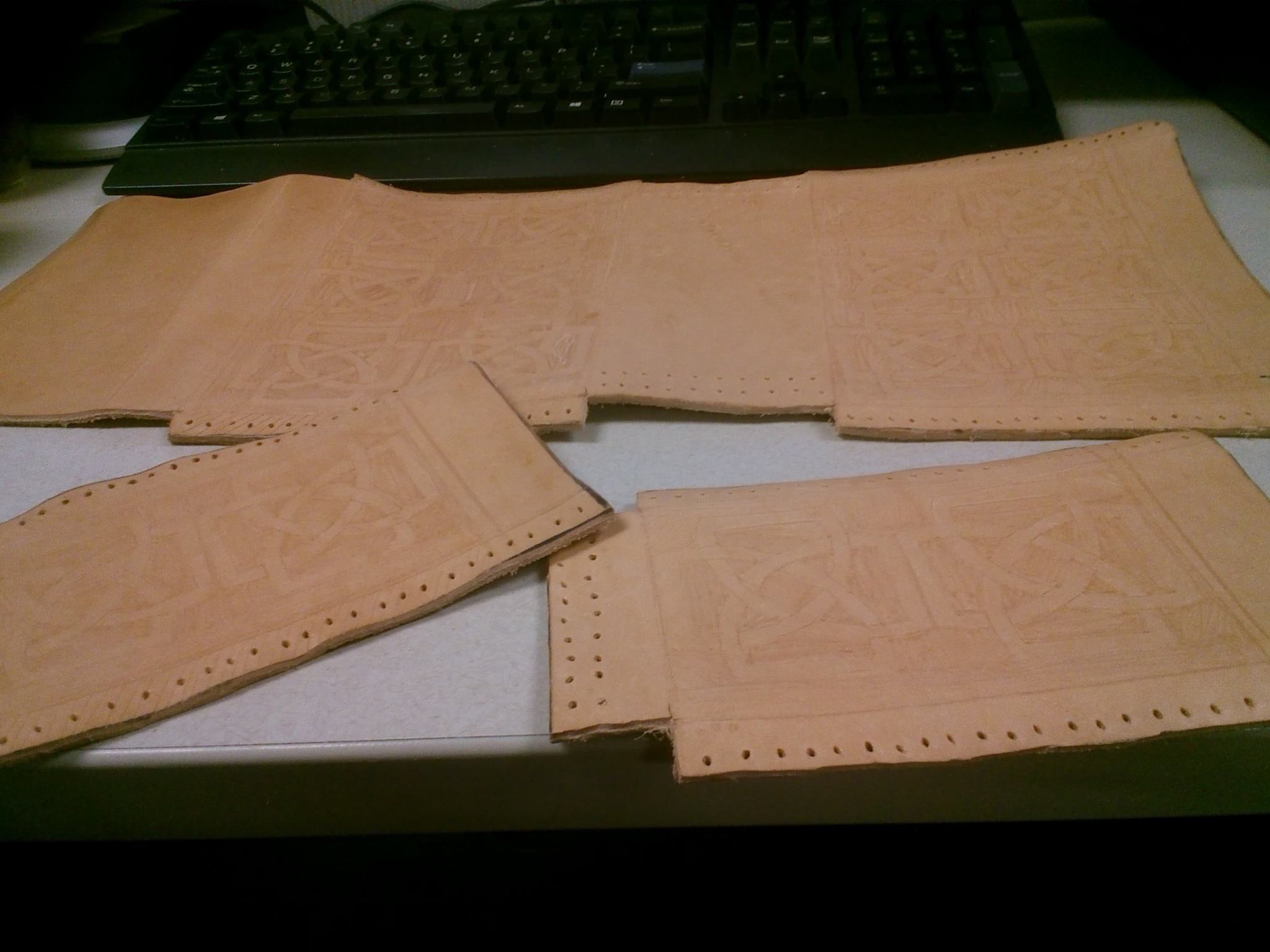 6M – Bag rubbed down with beeswax and heated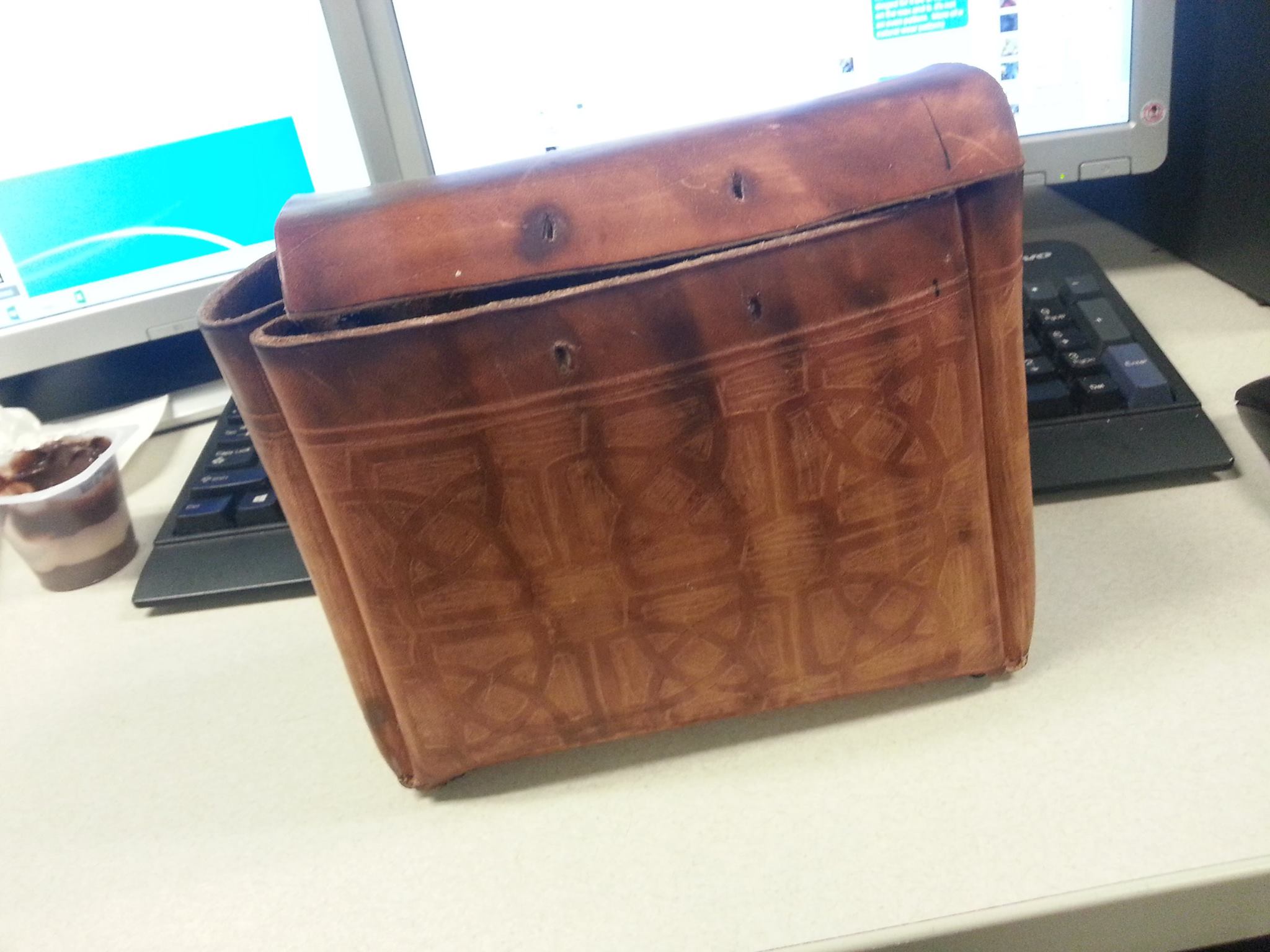 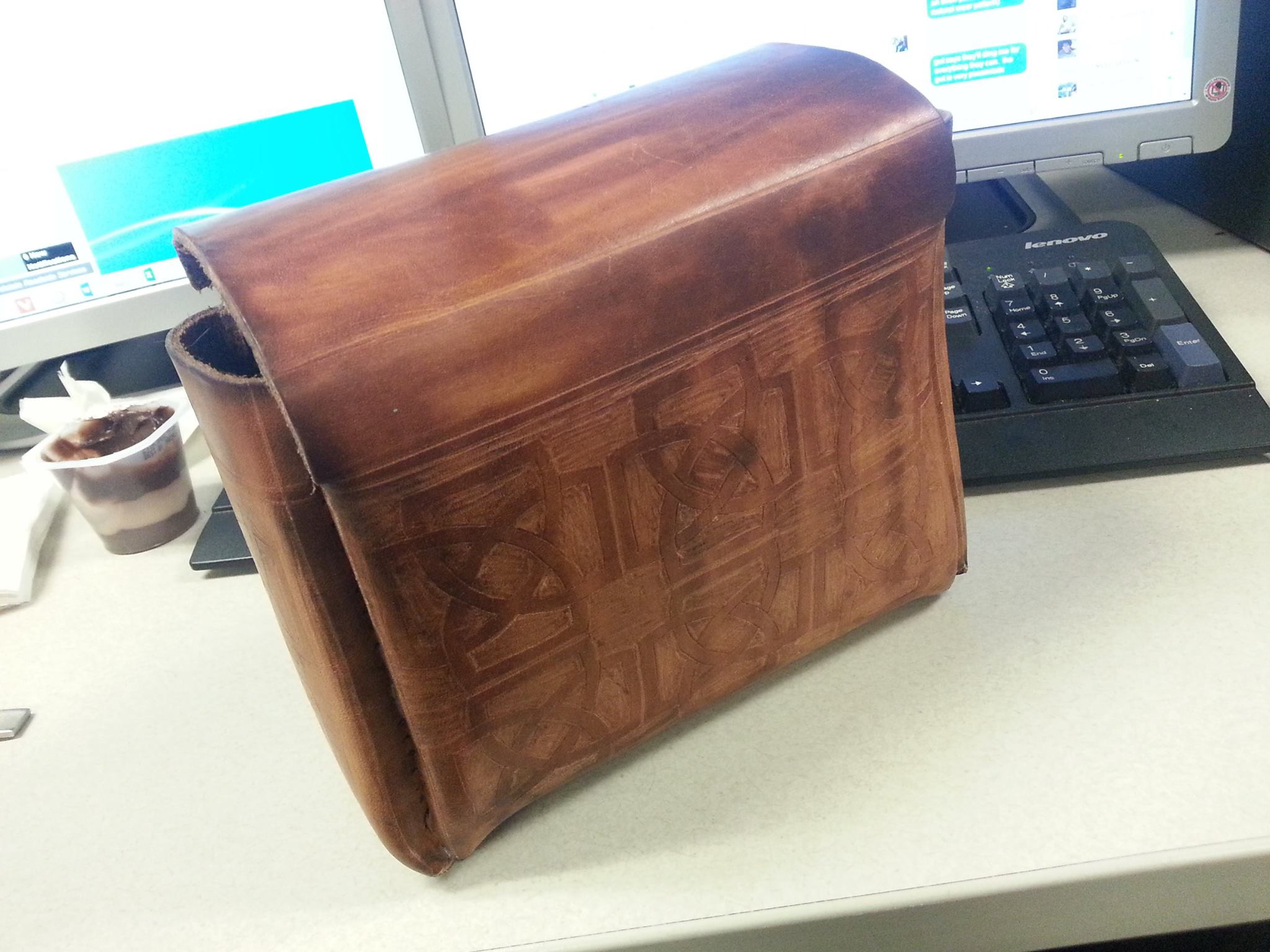 6N Bag with strap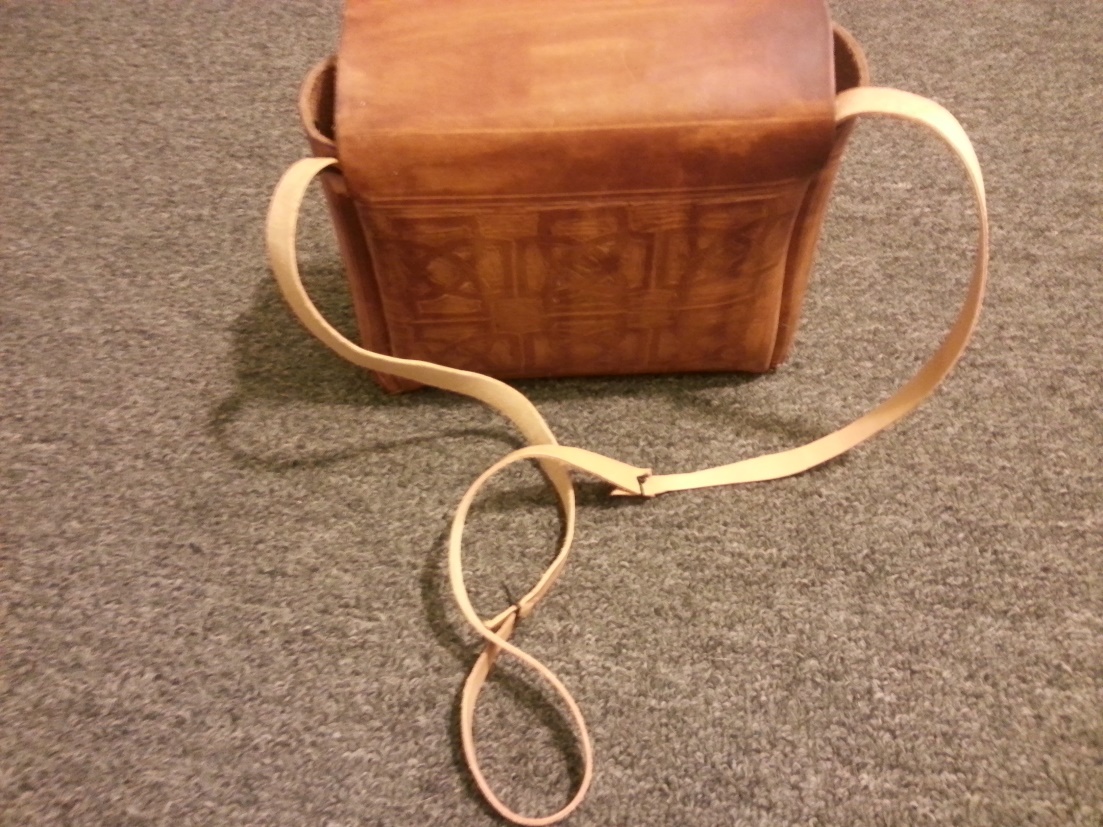 7A  Mead wort cooking on stove7B Ale yeast used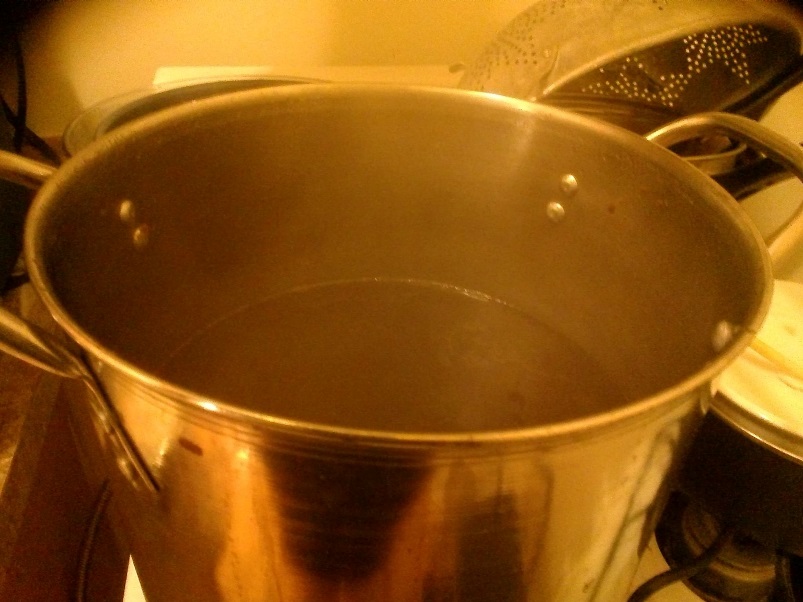 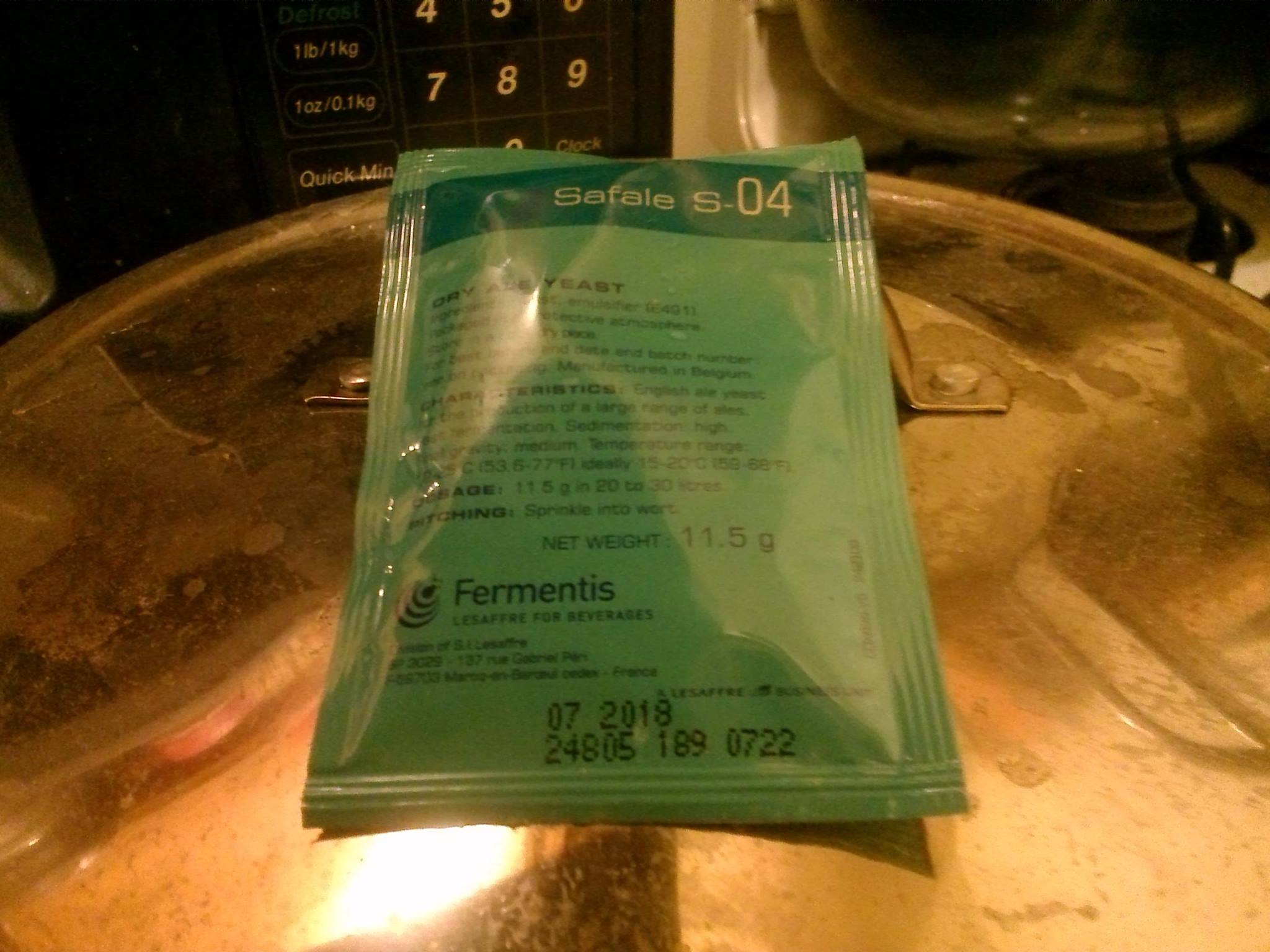 7C Pot with sterilization liquid and small items – airlock, thermometer, etc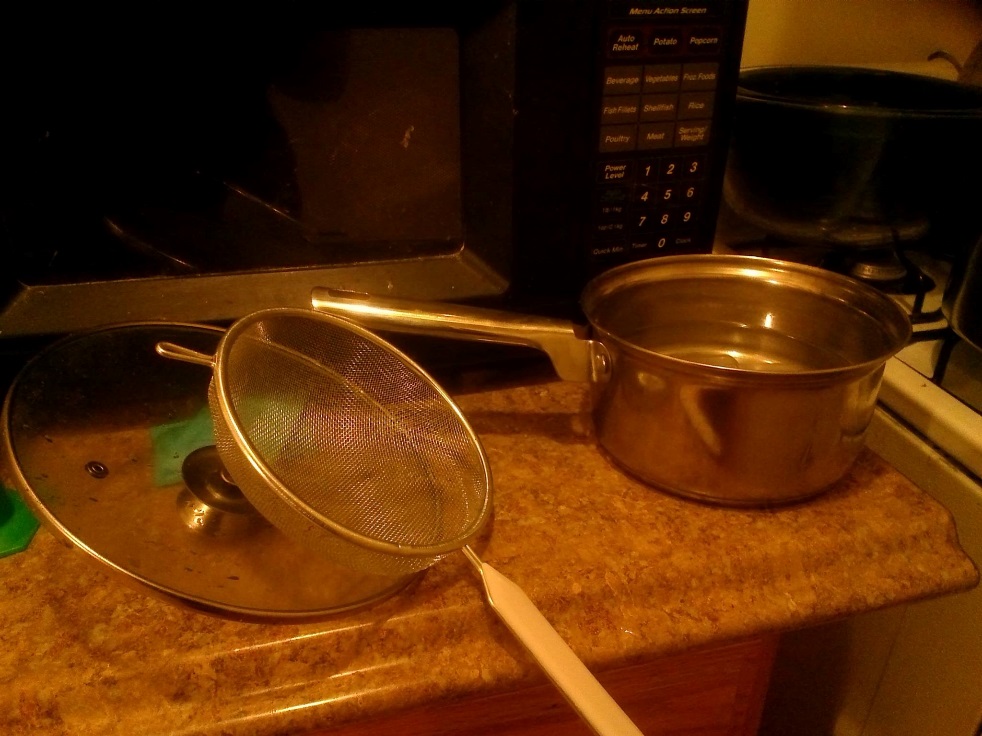 7D Mead fermentation7E Up close fermentation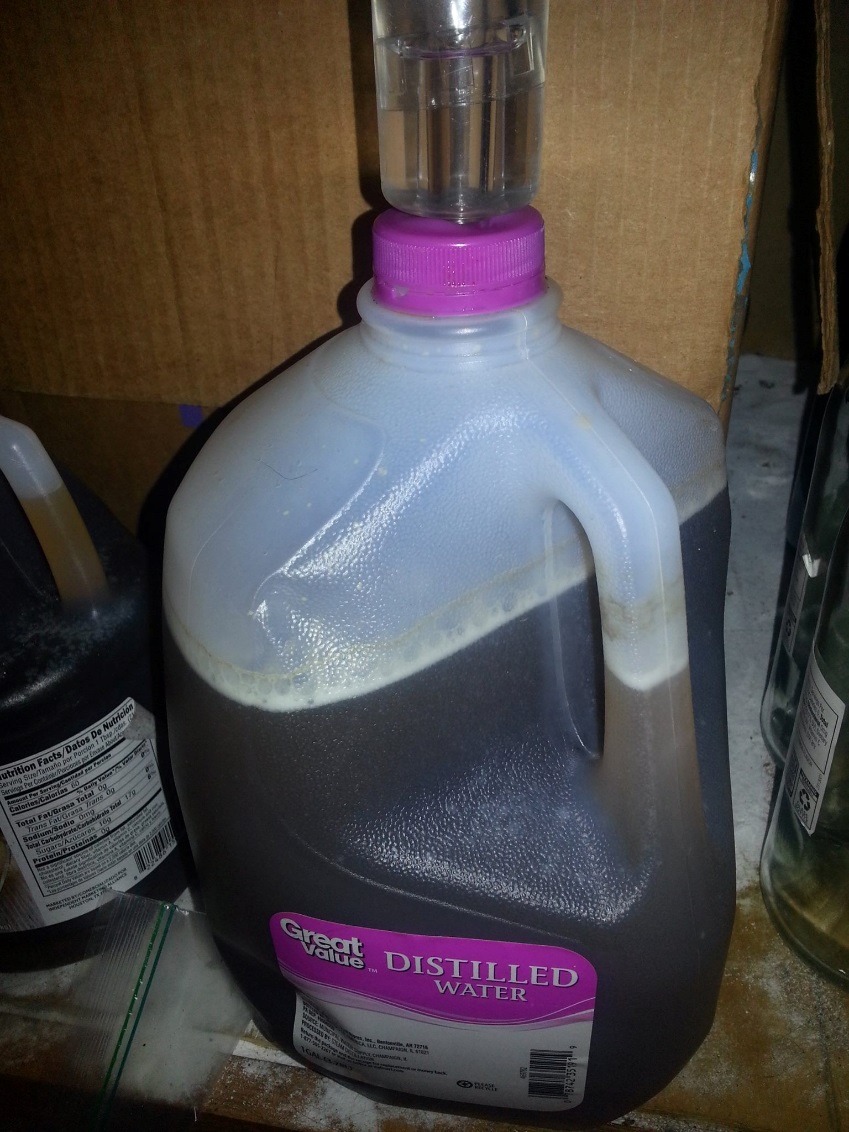 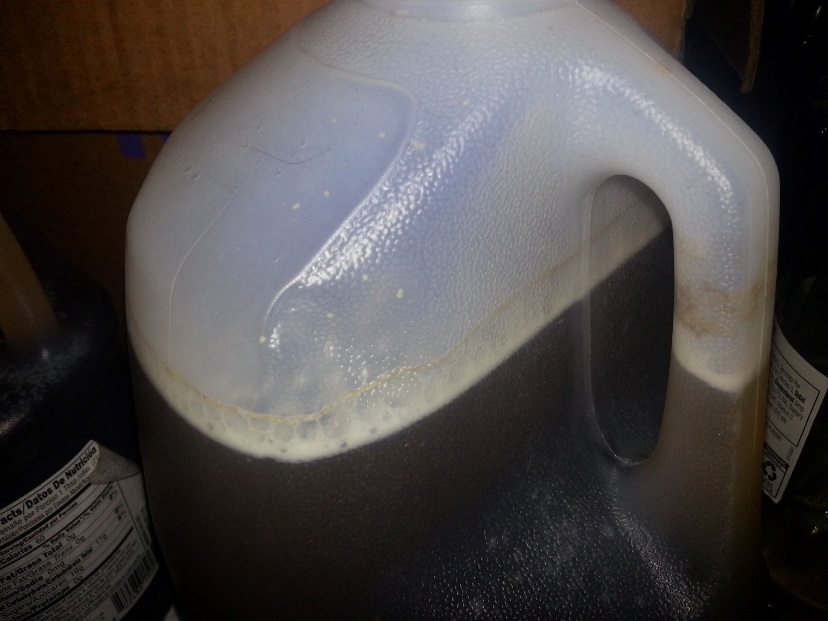 7F All 4 bottles of mead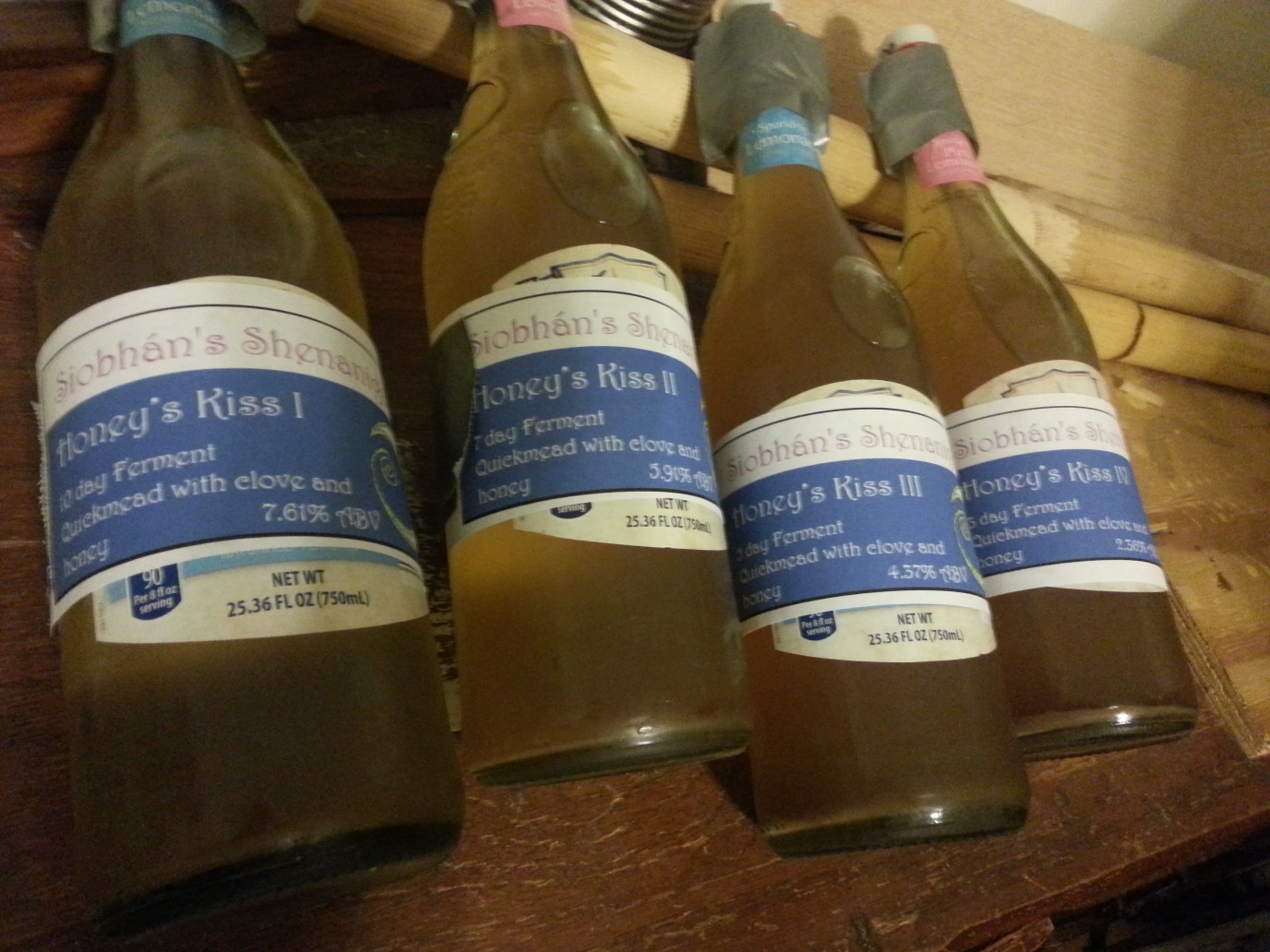 